TOIVAKAN SEURAKUNTA
TOIMINTA- JA TALOUSSUUNNITELMA 2021(2022-23)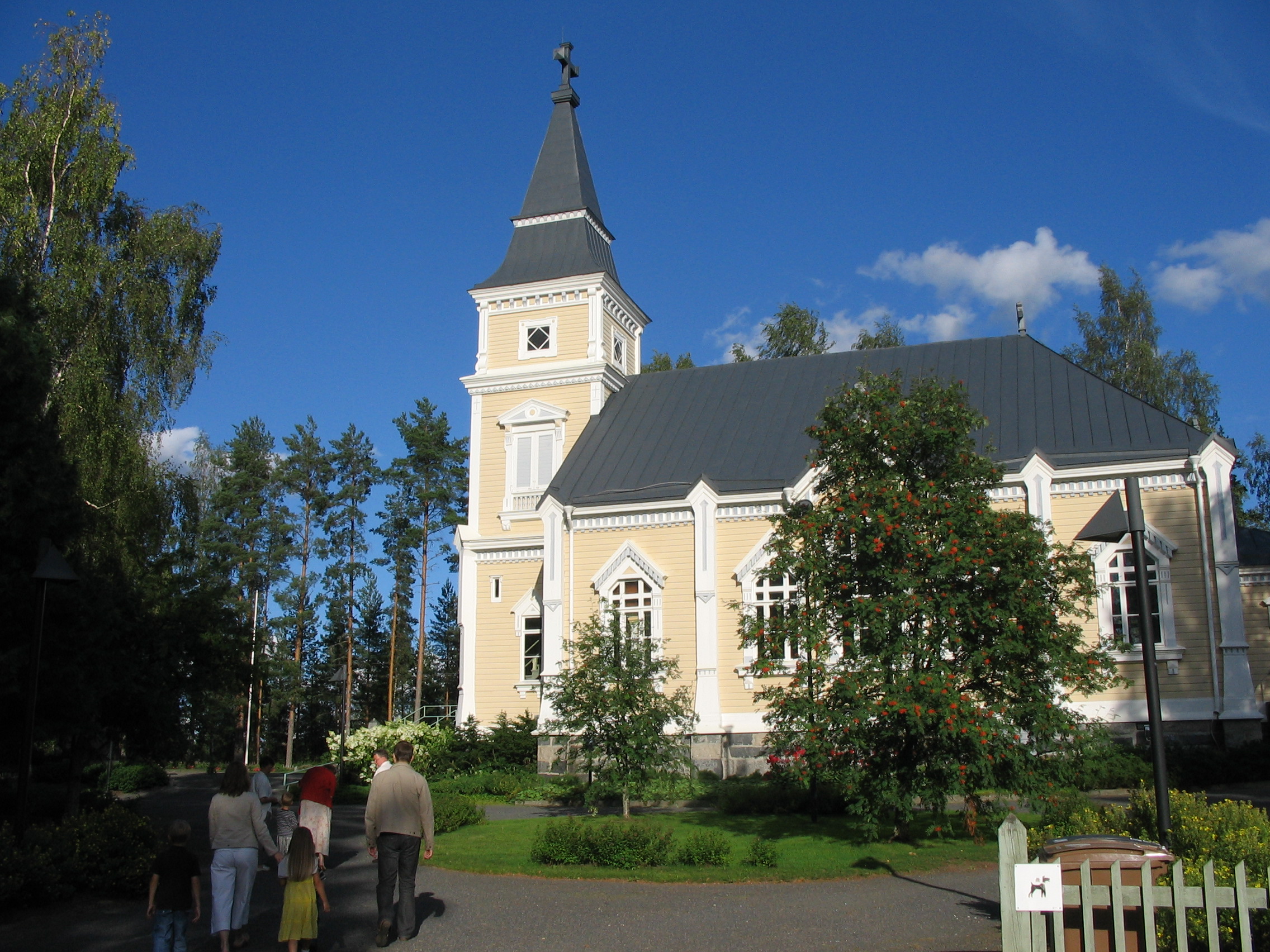 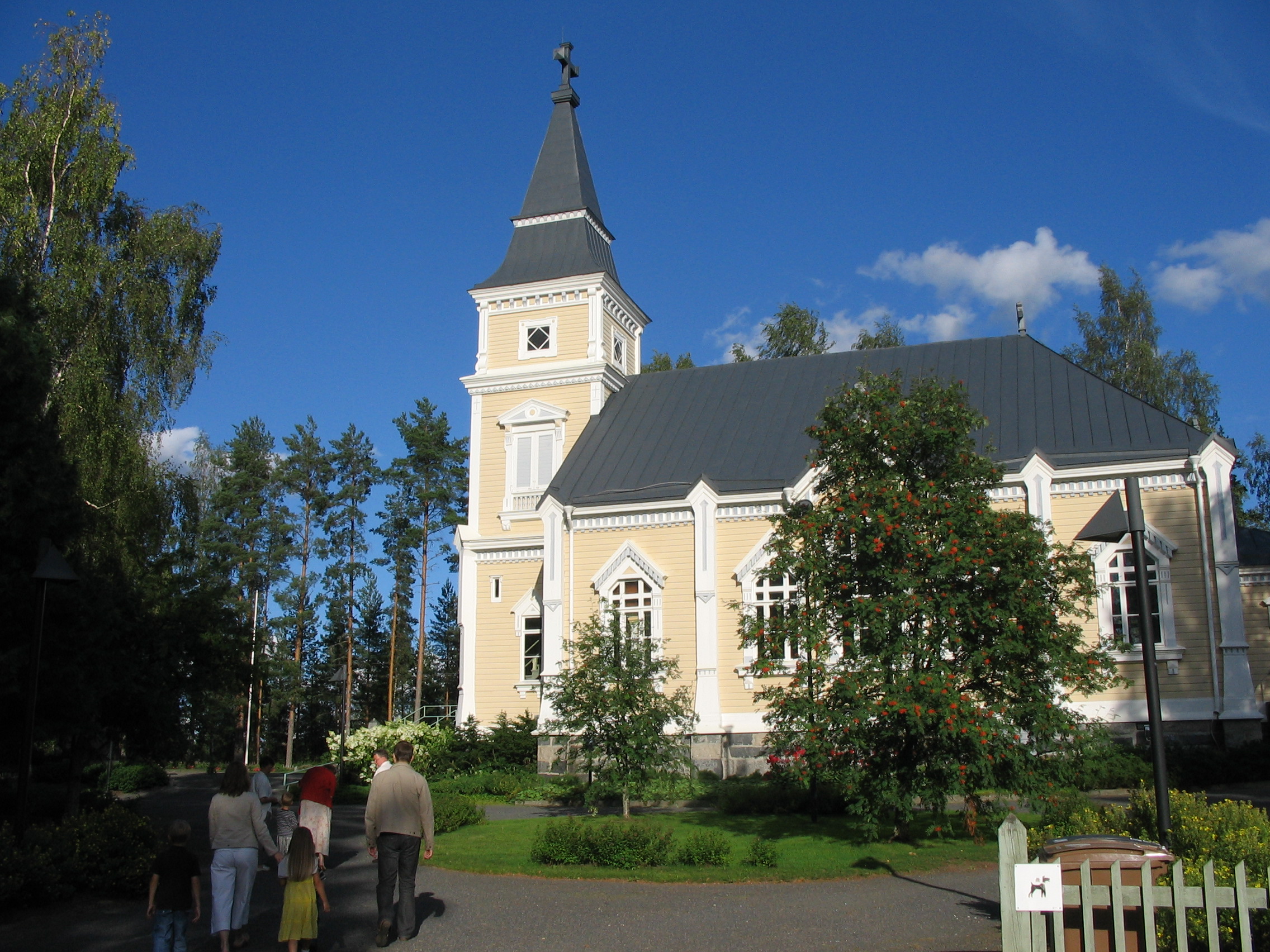 Kneuv 10.12.2020Kvalt   21.12.2020
Toivakan seurakunnan toiminnalliset suuntaviivat vuodelle 2021Kirkkohallituksen täysistunto hyväksyi syyskuun kokouksessaan kirkon Ovet auki –strategian vuoteen 2026.Strategian esipuheessa sanotaan: ”Lähes kaikki kirkkoa koskevat tunnusluvut osoittavat tarpeen strategisten tarkistusten tekemiselle: kasteiden ja vihkimisten määrät laskevat nopeasti, kokoava toiminta ei tavoita entiseen malliin, kirkon jäsenmäärä vähenee ja evankelis-luterilaiseen kirkkoon kuuluu joillakin alueilla enää alle puolet väestöstä. Kirkon oppiin sitoutuminen ja uskonnollinen kasvatus ovat heikentyneet. Lisäksi kirkon sisäiset kiistat ovat voimistuneet. Kaikesta tästä huolimatta kirkolla on edelleen merkittävä asema suomalaisessa yhteiskunnassa ja ihmisten mielissä. Erityisesti kriisitilanteissa, kuten pandemian aikana, kirkon merkitys korostuu turvan, toivon ja lohdutuksen antajana.”Toivakan seurakunnan nykyinen strategiakausi päättyy 2021, joten uutta strategiaa aletaan valmistella. Suuria haasteita on, kuten yllä olevasta esipuheesta käy ilmi. Onneksi on myös suuria mahdollisuuksia. Toivakan strategiamalli on järkevintä toteuttaa niin, että kirkon Ovet auki –strategia ohjaa sen paikallista, toivakkalaista, sovellutusta. Työyhteisössä ja hallinnon kokouksissa on syytä pikimmiten paneutua kirkkohallituksen valmisteluun, jota on johtanut nykyinen Lapuan hiippakunnan dekaani Terhi Kaira. Toivakan seurakunta on jo toteuttanut samoja teemoja, joita mainitaan Ovet auki – strategiassa. Tämä on hyvä, se helpottaa uuden toiminta-ajattelun omaksumista. Tämänhetkisessä visiossamme todetaan: ”Toivakan seurakunta tuo yhteen erilaiset ihmiset, ja sen sanoma kuuluu ja elää kaikkialla.” Tämä on hyvin samankaltainen kuin kokonaiskirkolle tehty linjaus: ”Ovet on pidettävä auki, edelleen on lähdettävä liikkeelle ihmisten keskuuteen ja kutsuttava ihmisiä sisään. Kirkon ovet eivät voi olla kenellekään kiinni. Tässä ajassa ovien auki pitäminen on erityisen tärkeää. Kirkon tehtävä ei ole pelkästään avata ovia tässä maailmassa vaan avata ovi Kristuksen kautta taivaaseen. Siihen vaaditaan rohkeutta, näkyä, tahtoa ja yhteistä sitoutumista.”Vuoden 2021 toimintaa on suunniteltu koronatilanne huomioiden, mutta ei ylikorostuneesti. Toiveita on, että ”uusi normaali” koittaa, kun rokotukset saadaan jaettua väestölle. On luultavaa, että koko kevätkausi menee kuitenkin pandemian vaikutuksen alaisuudessa. Silti seurakunnan ovet pidetään auki ja toimintaa jatketaan niin normaalisti kuin mahdollista.  Korona-aika on vienyt seurakuntatyötä entistä enemmän verkkoon - puhutaan kirkon ”digiloikasta”. Näyttää siltä, että striimattavat jumalanpalvelukset ja tilaisuudet ovat tulleet jäädäkseen, ja siksi tähän osa-alueeseen on panostettava. Työvälineiden ja osaamisen tasoa on nostettava, jotta striimaukset ovat tarpeeksi laadukkaita. Ensi vuoden toimintasuunnitelmassa tämä huomioidaan (mm. kamerakaluston uusiminen).      Ovet auki uusille seurakuntalaisille. Vuonna 2021 uusiin Toivakan seurakuntalaisiin (liittyneisiin ja paikkakunnalle muuttaneisiin) otetaan henkilökohtaisemmin yhteyttä mm. puhelimella. Rovastikuntajaossa tapahtunee muutoksia ja Jyväskylän rovastikuntaan kuuluu jatkossa nämä yhdeksän seurakuntaa: ”Keuruu, Multia, Petäjävesi, Uurainen, Jyväskylä, Muurame, Toivakka, Joutsa ja Jämsä.”Lapuan hiippakunta on visioinut, että tulevaisuudessa Keski-Suomessa toimii ehkä vain yksi seurakunta. Muutoksiin on valmistauduttava ja oltava avoin kehitykselle sekä yhteistyölle. Mitä laadukkaammin ja syvällisemmin Toivakan seurakunta toimii, sen paremmin se pärjää myös muutoksien keskellä.   Toivakan kirkon remontti toteutetaan, jos Luoja suo, keväällä / kesällä 2021. Muistolehto rakennetaan kesällä hautausmaalle. Kirkkoherranvirasto siirretään maaliskuussa Uudesta pappilasta seurakuntakodille. Näin toimitilat keskittyvät kirkonmäelle, joka palvelee paremmin seurakuntalaisia ja työyhteisöä.    Panu Partanen, kirkkoherra Vuoden 2021 talousarvion perusteluitaTalousarvioesitys vuodelle 2021 käsittää toiminta- ja taloussuunnitelman seuraaville kolmelle vuodelle, ensimmäinen vuosi on talousarviovuosi 2021.
Talousarvio käsittää seuraavat osat:
Käyttötalousosa käsittää pääluokkien 1-5 toiminnalliset ja taloudelliset tavoitteet sekä toimintatulot ja toimintamenot.Tuloslaskelmaosa osoittaa, miten tulorahoitus riittää toiminnan menoihin, korko- tai muihin rahoitusmenoihin sekä käyttöomaisuuden poistoihin.Rahoitusosa kertoo riittävätkö verotulot ja muut tulot kattamaan talousarviovuoden menot ja kuinka paljon tarvitaan pääomarahoitusta investointeihin ja lainanlyhennyksiin, miten rahoitustarve katetaan sekä kuinka suuri on rahoitusjäämä ja kuinka se käytetään.Investointiosa, johon kuuluvat mm rakennusinvestoinnit sekä niiden kone-, laite- ja irtaimistohankinnat, joiden arvo ylittää kirkkovaltuuston vahvistaman 5 000 euron aktivointirajan.Talousarvion kustannuspaikkoihin on tehty seuraavat muutoksetKolmen eri seurakunnan, Muuramen-Toivakan-Joutsan, yhteinen taloustoimisto aloitti 15.5.2020. Sen johdosta on edelleen karsittu ja yhdistelty kustannuspaikkoja vuodesta 2021 alkaen seuraavasti:
Seuraavat kustannuspaikat poistetaan:		Uusi kustannuspaikka:1001050000 Taloushallinnosta siirretään henkilöstöhallinto       1001080100 Muu yleishallintoon1002380100 Perhekerhotyö lopetetaan ja lisätään samaan        1002310100 Päiväkerhoon1002330100 Varhaisnuorisotyö lopetetaan ja lisätään samaan  1002360100 Nuorisotyöhön 1002420100 Perheneuvonta lopetetaan ja lisätään samaan       1002900100 Muu seurakuntatyö1002430100 Sairaalasielunhoito lopetetaan ja lisätään              1002900100 Muu seurakuntatyöEdellä olevista muutoksista johtuen kyseisten kustannuspaikkojen luvut eivät ole vertailukelpoisia aikaisempiin vuosiin.
Talousarvion toimintatuotot (ulkoinen) on laskettu kiinteistöjen vuokratuotot, viraston tuotot, leiri- ym. retkituotot sekä metsänmyyntituotot. Tuotot ovat yhteensä 362 020 euroa, josta puunmyynnin osuus on 320 000 euroa. Kirkkohallituksen avustuksen osuus 274 392 on kirjattuna rahoituslaskelmaan. 
Talousarvion toimintakulut (ulkoinen) koostuvat puolestaan henkilöstömenoista, palvelujen ostoista, vuokrista, aineiden ja tarvikkeiden ostoista sekä annetuista avustuksista ja ovat yhteensä 533 323 euroa, jossa on vähennystä kuluvaan vuoteen verrattuna n. 2,6 %. Henkilöstömenojen osuus kokonaiskustannuksista on 309 028 € (v. 2020, 343 290 euroa; v. 2019, 331 922 euroa), jossa on vähennystä kuluvan vuoden talousarvioon verrattuna n. 11 %. Henkilöstömenot ovat n. 58 % toimintamenoista. 
Palkat ja henkilösivukulut on jaettu tulosyksiköille työajan jakautumisprosentin perusteella. Henkilöstön palkkakustannusten osuuksia eri tulosyksiköiden välillä on tarkennettu vuoden 2021 talousarvioon. Tästä johtuen palkkamenojen vertailu saman tulosyksikön välillä voi olla erilainen. Henkilöstömenojen ero vuoteen 2020 verrattuna johtuu talouspäällikön palkkamenojen poistumisesta ja määräaikaisten tuntipalkkaisten työntekijöiden vähenemisestä. 
Yhteisen taloustoimiston myötä talous- ja henkilöstöhallinnon kulut on talousarviossa palvelujen ostoissa. Henkilöstön tarpeen määrä tulee jatkossa arvioitavaksi jokaisen virantäytön yhteydessä erikseen. Henkilöstön vähennystarvetta jää 1 - 2 henkilöä tulevina vuosina.Työntekijöiden koulutusmäärärahaksi on varattu yhteensä 6000 euroa. Talousarvio on laadittu ainoastaan ulkoisena, jolloin siitä puuttuvat sisäiset laskennalliset vyörytyserät, joita ovat hallinto- ja kiinteistömenot ja sisäiset vuokrat. Erilliskirjanpitona hoidetun hautainhoitorahaston kulut ja tuotot ovat informatiivisena tietona.Talousarvio perustuu kirkkovaltuuston päätöksen mukaiseen 1,95 % kirkollisveroon.  Kirkollisverotuloja arvioidaan saatavan 405 000 euro, arvio perustuu vuoden 2020 tähän mennessä kertyneeseen tulokseen sekä seurakunnan jäsenmäärän kehitykseen ja kirkkohallituksen ennusteeseen. Valtion korvauksen osuudeksi on laskettu 46 700 euroa. Verotuloja arvioidaan saatavan yhteensä 451 700 euroa. Talousarvion kirkollisverotulojen määrään vaikuttaa ratkaisevasti koko yhteiskunnan taloudellisen tilanteen muuttuminen sekä seurakunnan jäsenmäärä.Vuosikate on 239 723,50 euroa, josta investointeihin on arvioitu käytettävän 580 000 euroa kirkon katon uusimiseen ja ulkomaalaukseen.
Rahoituslaskelma osoittaa, että vuosikate ja kirkkohallituksen rakennusavustus ei riitä kattamaan investointeja. Vuoden tulos vähentää rahavaroja 65 885 euroa.Talousarvio vuodelle 2021 on poistojen jälkeen 223 457,50 euroa ylijäämäinen.Hautainhoitorahaston talousarvio vuodelle 2021 on 260 euroa ylijäämäinen.Talousarvion toteutumaan voi olennaisesti vielä vaikuttaa vuoden 2021 aikana koronapandemia, jonka vaikutuksia ei ole talousarviossa otettu huomioon.
TALOUSARVION KÄYTTÖOHJEETOheisena liitteenä on Toivakan seurakunnan talousarvioehdotus vuodelle 2021, joka osoittaa käytettävissä olevat määrärahat ja taloussuunnitelmat vuosille 2022 – 2023. Kirkkovaltuusto vahvistaa kokouksessaan joulukuussa 2020 talousarvion vuodelle 2021.Määrärahoja käyttävät henkilöt ovat velvollisia tuntemaan talousarvion sekä sen käyttöön liittyvät määräykset ja sopeuttamaan toimintaansa kirkkovaltuuston hyväksymiin toimintamäärärahoihin. 
MÄÄRÄRAHOJEN KÄYTTÖTalousarvioon otettua määrärahaa ei saa kirkkovaltuuston luvatta ylittää eikä käyttää muuhun kuin talousarviossa osoitettuun tarkoitukseen. Kunkin hallintoelimen ja viranhaltijan on valvottava, että määrärahoja käytetään säästäväisesti ja vähemmän tärkeitä menoja välttäen sekä valvottava oman toimialansa määrärahojen kulutusta ja suunnitelmallista käyttöä.
TALOUSARVION SITOVUUSTalousarvion sitovuustaso kirkkovaltuuston nähden on pääluokkatason toimintakate ja kirkkoneuvostoon nähden tehtäväalueen toimintakate. Pääluokittain toimintakatteet: 
Hallinto		 -98 460 euroa2.   Seurakunnallinen toiminta	-256 764 euroa       4.   Hautaustoimi		  -28 836 euroa       5.   Kiinteistötoimi, ylijäämä	 196 491 euroa       6.   Rahoitustoimi, ylijäämä                        411 027 euroa


HALLINTOELIMETKirkkovaltuusto kokoontuu 3 -5 kertaa vuodessa ja kirkkoneuvosto keskimäärin kerran kuukaudessa. Lisäksi on nimetty rakennustoimikunta, joka kokoontuu tarvittaessa rakennushankkeisiin liittyen. Tulevana vuotena rakennustoimikuntaa työllistää kirkon remontti. TILINTARKASTUSVuosina 2019 – 2022 seurakunnan tilintarkastusyhteisönä toimii KPMG ja vastaavana tilintarkastajana Esko Säilä.TALOUSHALLINTO15.5.2020 aloitti kolmen erillisen seurakunnan, Muuramen, Toivakan ja Joutsan yhteinen taloustoimisto.HAUTAUSTOIMIHautaustoimen toiminnasta määrätään tarkemmin hautaustoimen ohjesäännössä sekä hautausmaiden käyttösuunnitelmissa. Kirkkoneuvosto tekee vuosittain hautausmaakatselmuksen. KIINTEISTÖTOIMIKiinteistöt pidetään kunnossa. Vuoden 2021 aikana tehdään 10 vuoden PTS suunnitelma (pitkän tähtäimen suunnitelma) kiinteistöjen hoidolle ja kunnostuksille.METSÄTALOUSVuoden 2021 aikana on suunnitelmissa puunmyyntiä kirkon remontin rahoittamiseksi.INVESTOINNITVuoden 2021 remontoidaan kirkko.Hallintojohtaja, Heikki KangasTOIVAKAN SEURAKUNNAN POLKU 2018–2021 Ensimmäinen askel visioon: HENGELLISYYSToinen askel visioon: LÄHIMMÄISYYS Kolmas askel visioon: YHTEISÖLLISYYSNeljäs askel visioon: TOIMINNAN TURVAAMINEN Toivakan seurakunta			            	TOIMINTASUUNNITELMA 2021DIAKONIA

TOIMINTA-AJATUSDiakonian tehtävänä on kristillinen palvelu- ja avustustyö, joka kuuluu kaikille. Erityisesti pyrimme tavoittamaan ne, joita ei muuten riittävästi auteta tai joilla on vaikeuksia saada palvelua ja apua. Diakonian tehtävä on välittää viestiä lähimmäisenrakkaudesta, Jumalasta sekä jokaisen ainutlaatuisuudesta Jumalan luomana. Ajatuksena on, että edellä mainitut läpäisisivät kaikki sukupolvet Toivakan alueella.
Toivakan seurakunta				TOIMINTASUUNNITELMA 2021HALLINTOTOIMINTA-AJATUS Seurakunnan ylin toimielin on kirkkovaltuusto. Se päättää mm. talousarviosta, toiminta- ja taloussuunnitelmasta ja tilinpäätöksestä, perustaa virat, tekee rakentamispäätökset ja valitsee jäsenet kirkkoneuvostoon ja johtokuntiin. Kirkkoneuvosto valmistelee ja toimeenpanee kirkkovaltuuston päätökset. Se johtaa seurakunnan hengellistä työtä, vastaa käytännön hallinnosta, käyttää seurakunnan puhevaltaa ja hyväksyy seurakunnan puolesta sopimukset.Hallinnon toimintasuunnitelman toteutuksesta vastaa kirkkoherra, hallintopäällikkö ja kirkkoneuvosto.Toivakan seurakunta			                        TOIMINTASUUNNITELMA 2021JUMALANPALVELUSELÄMÄ, MUSIIKKI JA LÄHETYS TOIMINTA-AJATUSSeurakunnan keskeisin tehtävä on evankeliumin julistaminen ja sakramenttien jakaminen. Seurakunta mahdollistaa sen, että toivakkalaiset saavat kuulla Jumalan äänen, kohdata pyhän ja toinen toisensa sekä kantaa vastuuta yhteisestä rukouselämästä. Musiikki kuuluu olennaisena osana tähän kokonaisuuteen: se kokoaa ihmisiä yhteen laulamaan, soittamaan ja kuuntelemaan. Kaikki seurakuntatyö lähtee lähetystyöstä.
*Samat toimenpiteet kuin vuonna 2020, siirretty covid19-pandemian takia. Toivakan seurakunta			                        	     TOIMINTASUUNNITELMA 2021KASVATUS
TOIMINTA-AJATUS / TEHTÄVÄKasvatustyö on kasteopetusta, jonka tehtävänä on tukea perheitä ja lapsia sekä nuoria heidän kristillisessä kasvatuksessaan.Toivakan seurakunta				TOIMINTASUUNNITELMA 2021VIESTINTÄTOIMINTA-AJATUS Viestintä tuo seurakuntatyön näkyväksi. Hyvä viestintä lisää perustyön vaikuttavuutta ja saavutettavuutta. Sosiaalisessa mediassa seurakunta on koolla joka päivä. Tehokkaan viestinnän avulla voidaan saavuttaa niitä kohderyhmiä, joita on muuten vaikea saavuttaa. Monipuolinen tiedotus luo positiivista mielikuvaa elävästä ja ajan hermolla toimivasta seurakunnasta. Kun seurakunta viestii, se viestii aina perussanomastaan käsin.  TALOUSARVIO JA TALOUSSUUNNITELMA 2021 – 2023KÄYTTÖTALOUSOSATALOUSARVIO JA TALOUSSUUNNITELMA 2021 – 2023RAHOITUSOSATALOUSARVIO JA TALOUSSUUNNITELMA 2021 – 2023INVESTOINTIOSATALOUSARVIO JA TALOUSSUUNNITELMA 2021 – 23TULOSLASKELMAOSATALOUSARVIO JA TALOUSSUUNNITELMA 2021 – 23HAUTAINHOITORAHASTOIDENTITEETTIToivakan seurakunta on kristittyjen yhteisö – olemme kastettuja, Jeesukseen Kristukseen uskovia. Meille on tärkeää Jeesuksen elämä ja opetukset, hänen ristinkuolema ja ylösnousemus. Uskomme, että ylösnoussut Kristus vaikuttaa häneen uskovissa.Maailmassa toimimme hänen seuraajinaan.VISIO 2027Toivakan seurakunnan jäsenet ovat ylpeitä seurakunnastaan ja kokevat siihen kuulumisen merkittävänä. Usko on voimavara, jota jaetaan yhdessä.
Seurakunta tuo yhteen erilaiset ihmiset, ja sen sanoma kuuluu ja elää kaikkialla. Heikoimmista huolehditaan erityisesti.Seurakunnan työntekijät ovat moniosaajia, joilla on laaja vastuu. Heidän kanssaan ja rinnalla toimivat seurakuntalaiset tasavertaisesti omine lahjoineen.
Kristillisyys on jumalanpalvelusyhteisöllemme elämäntapa ja identiteetti, joka kattaa kaikki elämän osa-alueet. Toivakan seurakunnan resurssit ovat riittävät perustehtävän toteuttamiseksi. Johtamista tuetaan tehtävänkuvin ja työjärjestelyin.
Toimintamme on tavoitteellista: sitä kehitetään, mitataan ja analysoidaan määrätietoisesti.  I-askel visioon:HENGELLINEN ELÄMÄ”Pysykää minussa, minä pysyn teissä.”II-askel visioon:LÄHIMMÄISYYS”Suurin on se, joka palvelee.”III-askel visioon:YHTEISÖLLISYYS”Ihmisen ei ole hyvä olla yksinään.”iv-askel visioon:TOIMINNAN TURVAAMINEN”Tuo hankkeesi Herralle, suunnitelmasi menestyvät.”ARVOT• Usko – Yhteys armolliseen Jumalaan on kristityn elämän kestävä perusta.• Toivo – Jeesuksen lupaus tulevaisuudesta tuo toivon.• Rakkaus – Pyhä Henki rohkaisee meitä rakastamaan toisiamme.• Anteeksianto – ”Antakaa toisillenne anteeksi,
niin kuin Jumalakin on antanut teille anteeksi Kristuksen tähden.”  • Armollisuus – ”Autuaita ne, jotka toisia armahtavat:
heidät armahdetaan.”
9 ikkunaa visioon:Tavoitteet:JäsenidentiteettiPyydetään koko perhe mukaan Jumalanpalvelukset ja tilaisuudet myös kirkonmäen ulkopuolelle – mennään sinne missä ihmisetLasketaan osallistumiskynnystä seurakunnan toimintaanUsko jasen jakaminenKannustetaan raamatulliseen uskoon ja opetukseen Nykytekniikan hyödyntäminen (somemessu)Toimitaan yhdessä muiden järjestöjen ja tahojen kanssaMonipuolinen ja puhutteleva musiikkiKorostetaan rukouselämän tärkeyttä Sielunhoito- ja esirukouspalvelua jumalanpalveluksissa ja tilaisuuksissaNostetaan lasten ja nuorten roolia jumalanpalveluksissaYhteisöllisyys ja voimaannuttaminenRuokaillaan yhdessä niin, että siihen liittyy hengellinen sanoma  Pienryhmätoimintaa Työntekijöiden moniosaaminen javastuuSeurakuntalaisten osallistaminen  
Seurakuntalainen tasavertaisena Tuetaan yhteistä, kaikille kasteen nojalla kuuluvaa pappeuttaKirkkovuoden havainnollistaminen (pääsiäisproduktio)Seurakuntalaisten esiintyminen tilaisuuksissa puhujina sekä kirjoitukset Vastuunkantajien kouluttaminenKristillisyys elämäntapanaTuetaan kotien kristillistä kasvatustaLisätään raamattuopetustaKutsutaan aktiivisesti mukaanTodistetaan uskoaRukoillaan päivittäin palvelevaa mieltäRiittävät resurssitKeskitytään laatuun, ei niinkään määräänJohtaminenSeurakuntalaisten mielipiteiden säännöllinen kysyminenKehitetään erityisesti jumalanpalveluselämääHeikoimmista huolehtiminen9 ikkunaa visioon:Tavoitteet:JäsenidentiteettiUsko jasen jakaminenTehdään kotikäyntejä (kotiehtoollinen, rukous ja sana)Yhteisöllisyys ja voimaannuttaminenMennään lähimmäisten luokse   Viriketuvan kehittäminen (seurakuntalaiset mukaan vetotiimiin)Ollaan mukana somessa lähimmäisiä vartenKuljetukset jumalanpalveluksiin ja tilaisuuksiinTehdään kotikäyntejä (diakoninen palvelu)Työntekijöiden moniosaaminen javastuuSeurakuntalainen tasavertaisena Kristillisyys elämäntapanaYstävätoimintaEdistetään suvaitsevaisuuttaRiittävät resurssitJohtaminenVertaistuen järjestäminenJärjestetään konkreettista apua sitä tarvitsevilleHeikoimmista huolehtiminenHuomioidaan erityisesti heikoimmatOhjataan avuntarvitsija oikean tahon luo9 ikkunaa visioon:Toiminnalliset tavoitteet:JäsenidentiteettiMielipidekysely seurakuntalaisilleKohdennetut kutsutilaisuudetSpontaania toimintaa yhdessä (marja-/laavuretki)Edistetään tasa-arvoahuomioidaan lapset ja nuoret seurakunnan jäseninäUsko jasen jakaminenHengelliset tilaisuudet eri ympäristöissä (kyläkirkko)Teemaillat Vieraillaan toisissa seurakunnissa/yhteisöissä ja kutsutaan vieraitaYhteisöllisyys ja voimaannuttaminenAito kiinnostus lähimmäisiä kohtaanSeurakunta tutuksi uudella tavallaYhdessä tekeminen (talkoot)Eri ikäpolvet useammin yhteenTyöntekijöiden moniosaaminen ja vastuuMusiikin monipuolinen käyttö yhteisöllisyyden tukemisessa Seurakuntalainen tasavertaisena Seurakuntalaisen mahdollisuus toteuttaa itseään ja lahjojaanAnnetaan vastuuta ja osoitetaan luottamustaKristillisyys elämäntapanaTuetaan avoimuutta ja luottamuksellisuuttaAvoin viestintäRiittävät resurssitJohtaminenLuodaan hyvä yhteishenkiHeikoimmista huolehtiminen      9 ikkunaa visioon                            Toiminnalliset tavoitteetJäsenidentiteettiSeurakuntalaiset näkyvästi ja vastuullisesti mukanaNykytekniikan hyödyntäminenYhteistyö toisten seurakuntien, yhteisöjen ja yrittäjien kanssa (talous, kiinteistö, keskusrekisteri, muu toiminta)Yksilön kohtaaminenUsko jasen jakaminenJumalanpalvelusyhteisön korostaminenNykytekniikan hyödyntäminenErilaisten seurakuntalaisten huomioiminenYhteisöllisyys ja voimaannuttaminenJumalanpalvelusyhteisön korostaminenTyöntekijöiden moniosaaminen javastuuTaito löytää seurakuntalaisten kykyjä – ”headhunting”Hyödynnetään vierailijoita uusien toimintatapojen luomisessaSeurakuntalainen tasavertaisena Tarjoudutaan seurakunnan tehtäviin omien vahvuuksien mukaanLasketaan kynnystä olla mukana ja palvella omalla paikallaanKristillisyys elämäntapanaSeurakunta on siellä missä ihmisetRiittävät resurssitTarpeeton omaisuus realisoidaan ja toimitiloista huolehditaanTasapainoinen taloudenhoitoTyötehtävien priorisointi – keskitytään olennaiseenTyöntekijöistä huolehtiminenNykytekniikan hyödyntäminenYhteistyö toisten seurakuntien, yhteisöjen ja yrittäjien kanssaTulojen lisääminenToiminnan parantamismenettely – prosessit kuntoonSeurakuntalaisten mielipiteiden säännöllinen kysyminenJätetään mahdollisuus yhteisiin virkoihin toisten seurakuntien kanssaYhdistetään ja/tai monipuolistetaan työntekijöiden tehtävänkuviaJohtaminenSeurakunnan arvojen, vision ja tavoitteiden ymmärtäminenKäytetään vierailijoita sparraamiseenHeikoimmista huolehtiminenIkkuna
visioon Tavoite Toimenpiteet ja 
vastuuhenkilötTavoitellut vaikutukset



Yhteisöllisyys ja voimaannut-taminen
Seurakunta tutuksi uudella tavalla

Yhdessä tekeminen

Eri ikäpolvet useammin yhteenPuuro- ja keittopäivät joka toinen perjantai yhdessä eri-ikäisten seurakuntalaisten ja perhekerhon kanssa.[vastuuryhmä, diakoni sekä muut työntekijät]

Kunnan ja kyläyhdistysten sekä järjestöjen tapahtumat: Nisulan keittopäivä, viriketupa, yhteistyö Marttojen kanssa (mm. lohtuhuivit).[vastuuryhmä, diakoni sekä muut työntekijät]
Yhdessä ruokaileminen ja eri-ikäisten kohtaaminen:- Vähentää yksinäisyyttä- Luo yhteenkuuluvuutta- Tutustuttaa ihmisiä- Tehdään yhteistyötä muiden toimijoiden kanssaKristillisyys elämäntapana
Lähimmäis-
toiminta 
(ystävätoiminta)Toisten huomioiminen ja auttaminen 
(myös lapsiperheiden ja keski-ikäisten), yksinäisyyden vähentäminen.Soivakassa vierailut etäyhteydellä tai ulkona, rajoitusten puitteissa sisätiloissa. EU-ruoan ja muun avun jakaminen, onnittelu- ja virikekirjeet sekä puhelut. [diakoni, vapaaehtoiset ja vastuuryhmä] 
 Hengellisen ja aineellisen avun vieminen sinne missä ihmiset ovat: kynnys hakea apua matalammaksi.


Usko ja sen jakaminen




Jumalanpalvelus-yhteisön korostaminen
Vastuuryhmä mukana jumalanpalveluksissa, järjestetään niiden yhteyteen kahvituksia. Kutsutaan mukaan muita vapaaehtoisia.

Saarnaa kehitetään edelleen yhteisölliseen suuntaan vastavuoroiseksi. Musiikki ja rukoukset voivat olla myös seurakuntalaisten toteuttamia.[diakoni, vapaaehtoiset ja vastuuryhmä]

Striimattujen jumalanpalveluksien katsominen kotona olevien kanssa. [vapaaehtoiset ja luottamushenkilöt]Osallistaa vapaaehtoisia ja muita seurakuntalaisia tekemään yhdessä jumalanpalvelusta sekä tapaamaan toisia kahvituksissa. Viedään jumalanpalvelukset striimauksen välityksellä kotiin, palvelutaloon tai muualle, jotta hekin pääsevät osallisisiksi, jotka eivät pääse kirkkoon.  Ikkuna
visioon Tavoite Toimenpiteet ja 
vastuuhenkilötTavoitellut vaikutukset Riittävät
resurssitTarpeeton omaisuus realisoidaan ja toimitiloista huolehditaanTasapainoinen talouden-hoitoKirkkoherranviraston siirtäminen seurakuntakodille, Myrskäriin myös toimistotilat, Uuden pappilan myyminen. 
Kirkon katto- ja ulkopintojen remontti, kirkon sisätilojen muutosten miettiminen / toteutus, hautausmaan muistolehdon rakentaminen. Taloudelliset resurssit kiristyvät – tulevan toiminnan ja talouden suunnittelua uuden strategian pohjalta.    Toimitilat kirkonmäelle: työntekijät lähellä toisiaan, seurakuntalaisille selkeämpi. Kustannussäästöt, palvelut paranevat (mm. työntekijöiden tavoitettavuus). Remontissa onnistuminen kustannustehokkaasti ja laadullisesti,  toiminnallinen tarkastelu kirkkosaliin (mm. leikkipaikka), hautausmaan kehittäminen.Toiminta keskitetään entistä enemmän perustehtävän suuntaan. Sen pohjalta kysytään: mistä toimintaa tiivistetään?  Kristillisyys elämän-tapanaKutsutaan aktiivisesti mukaanSeurakunta-laisten osallistaminen

Toivakan kirkon 140-vuotisjuhlavuoden (2022) valmistelu.Seurakuntalaisille välittyy tunne kirkon ja jäsenyyden omistamisesta. Kirkkorakennus luo yhteisöllisyyttä ja yhdistää myös hengellisesti.  
johtaminenSeurakunnan arvojen, vision ja tavoitteiden ymmärtäminen
Seurakunta-laisten mielipiteiden säännöllinen kysyminenSeurakunnan uuden strategiakauden valmistelu (2022-25) – pohjana kokonaiskirkon  strategia ”Ovet auki” (2020-26).
Mielipidekysely seurakuntalaisille sähköisesti (Microsoft Forms) ja lisäksi ikäihmisille paperiversiona.Seurakunnan perustehtävän kirkastuminen luottamushenkilöille, työntekijöille ja seurakuntalaisille. Toiminnan suhteuttaminen taloudellisiin reaaliteetteihin. Nopeasti muuttuvan toimintaympäristön hahmottaminen.

Seurakuntalaisten toiveiden kuuleminen, toiminnan kehittäminen palautteen pohjalta. Seurakuntalaisten jäsenyyden vahvistaminen tätä kautta. Ikkuna
visioon Tavoite Toimenpiteet ja 
vastuuhenkilötTavoitellut vaikutukset Työntekijöiden moniosaaminen javastuuMusiikin monipuolinen käyttö yhteisöllisyyden tukemisessaSeurakunta-laisten osallistaminen  Kirkkokuorojen yhteistyö Leivonmäen kappeliseurakunnan kanssa sekä muuta yhteistyötä yli seurakuntarajojen (mm. toivakkalaistaustaiset tai muutoin tänne kytköksissä olevat muusikot). Annetaan seurakuntalaisille tilaa jumalanpalveluksissa (tekstinluku, esirukoukset, musiikki, ehtoollisavustus, jumalanpalvelusryhmät). Panostetaan huolella myös perhejumalanpalveluksiin. [kirkkoherra, kanttori, diakoni ja kasvatuksen työntekijät, jumalanpalveluksen ja diakonian vastuuryhmät]Yhteistyön tuomat synergiaedut – kuorojen vahvuudet käyttöön. Kontaktien hyödyntäminen tilaisuuksissa, yhteisöllisyys ja osallisuus. Jumalanpalvelus seurakuntalaisten ”omistama”, ei mikään ulkopuolinen näytös. Usko ja sen jakaminenKutsutaan vieraitaYhteistyö toisten seurakuntien, yhteisöjen ja yrittäjien kanssaJumalanpalve-lusyhteisön korostaminen*Markuksen evankeliumi -näytelmä 29.3. (Tornion kaupunginteatteri)[kirkkoherra]Toivakan kamarimusiikkifestivaali ja muut musiikkiyhteistyöt, kirkkopyhät järjestöjen kanssa. [kirkkoherra, kanttori]Lähetystyö esille seurakunnan Facebook-sivuille. Lähettien ja kohteiden esittelyt vuoden aikana. Päivitetään lähetyksen kotisivuja, tuodaan lähetystyö jumalanpalveluksiin ja kansainvälisyyskasvatusta nuorille (rippikoulu, isoskoulutus).[lähetyssihteeri, kirkkoherra, nuoristyönohjaaja]Kristillisen sanoman esille tuominen taiteen keinoin, puhuttelee eri tavalla. Yhteistyö rikastuttaa hengellisesti ja toiminnallisesti, on kustannustehokasta.Lähetyksen ja kansainvälisyyden merkitys – kirkko ei ole pelkästään lokaali vaan globaali. Toisten auttaminen ja ihmisten tasa-arvo näkyväksi. Seurakunta-lainen tasavertai-senaVastuun-kantajien kouluttaminen*Kirkko-opaskoulutus*Tiekirkko-oppaina 4H-nuoret [kirkkoherra]Toivakan kirkossa vierailevien palveleminen, seurakuntalaisten ja nuorten osallistaminen.Ikkuna
visioonTavoite Toimenpiteet ja 
vastuuhenkilötTavoitellut vaikutuksetJäsenidentiteettiPyydetään koko perhe mukaan Uusien toivakkalaisten huomioiminenOlkkari-illat perheille srk-kodilla.
Hässäkkä (kouluikäisten toiminnallinen ilta).Rippikoulun uuden toimintasuunnitelman toteutus.  Tapahtumien järjestäminen kylillä yhdessä kyläseurojen ja muiden kanssa.[Kasvatuksen ja muut työntekijät, vastuuryhmä, isoset]Toivakkaan muuttavat uudet seurakuntalaiset huomioidaan (vähintään postilla, mieluiten lisäksi soittamalla tai muulla tavoin). [kaikki työntekijät]Saada kontaktit perheisiin jaheidät kokoontumaan yhteen,tukea perheitä järjestämällä lapsille toimintaa.Laadukas rippikoulu, jossa nuorille voidaan antaa vastuuta toteutuksessa.Ihmiset löytäisivät seurakunnan ja sen toiminnan matalalla kynnyksellä. Kristillisyys elämäntapanaSeurakunta on siellä missä ihmiset ovatArjen kristillisyysYhteistyö eri tahojen kanssa (koulut, päiväkodit, Perhevakka ja pikkuvakat)
 [kasvatuksen työntekijät]

Kauppakahvitukset[kaikki työntekijät]Tuetaan perheitä: kotikäynnit,”somekirkko”, rastireitit, isoskoulutus[kasvatuksen työntekijät, vastuuryhmä, lasten vanhemmat, isoset]Toimiva yhteistyö.

Tullaan tutuiksi, seurakunta koetaan tuttuna ja kotoisana, ihmisten kohtaaminen.Tukea perheitä arjessa, 
Löytää uusia tapoja henkilökohtaiseen hartauselämään.
Usko ja sen  jakaminenToimitaan yhdessä muiden järjestöjen ja tahojen kanssahuomioidaan lapset ja nuoret seurakunnan jäseninäPäiväkotien ja koulujen ovet ovat edelleen auki yhteistyölle -  vierailut, yhteinen keskustelu ja tapahtumat. [kasvatuksen työntekijät]Työntekijät tutuksi lapsille. Koulun/päiväkodin kristillisen kasvatuksen tukeminen.Uusia yhteistyön tapoja (esim. koulut).Ikkuna
visioon Tavoite Toimenpiteet ja 
vastuuhenkilötTavoitellut vaikutuksetUsko ja senjakaminen
Nykytekniikan hyödyntäminen



Erilaisten seurakuntalaisten huomioiminenJumalanpalvelus-yhteisön korostaminenJumalanpalvelusten, konserttien ja tilaisuuksien striimauksen kehittäminen (mm. uuden kameran hankkiminen) [kirkkoherra]Seurakunnan Instagram-tilin stories-osion kehittäminen.[kasvatuksen työntekijät]Viestintä kirkon remontista ja alkavasta kirkon 140-juhlavuodesta (2022) – kirkon ilmakuvaus, remontin jatkuva / päivittäinen seuraaminen tai muu tähän liittyvä viestinnällinen projekti.[kirkkoherra]

Seurakuntalaisten laadukkaampi palveleminen → hyvä palaute, lisääntyvät seuraajamäärät.  
Nuorten ja somessa aktiivisten seurakuntalaisten tavoittaminen, ajanmukainen viestintäote.Kirkon remontti ja juhlavuosi herättävät kiinnostusta → seurakunta saa hyvää huomioita ja se heijastuu myös toimintaan. Kirkko on tärkeä, seurakunta on tärkeä.
Yhteisöllisyys ja voimaannutta-minenSeurakunta tutuksi uudella tavallaMennään lähimmäisten luokse (myös someen)Viestinnän suunnittelu ja kehittäminen osana uutta strategiatyötä.[kirkkoherra, strategian valmisteluryhmä]Seurakunnan / kirkon logokilpailu.
Uusitaan seurakunnan logo avoimen kilpailun kautta. Seurakunnan nettisivujen kehittäminen käyttäjäystävällisempään suuntaan, sisältöjen parantaminen. [kirkkoherra, työntekijät]Viestinnän integroiminen strategiaan, ei pelkästään väline vaan ydinosa perustehtävää. Positiivinen huomio, uusi logo lisäämään tunnettavuutta ja käytettävyyttä. Nettisivuilta helppo löytää etsimänsä, tiedot ajanmukaiset ja tarpeeksi sisältöä → osoittaa seurakuntalaisten palvelualttiutta ja laadukasta toimintaa. Tulosyksikkö1001010101Tuloslaskelmaosa talousarvio tiliryhmätasoEdellinen TP
2019Kuluvan vuoden 
TA 2020TA
2021TS1 
2022TS2 
2023HallintoelimetToimintakulut4 728,263 925,001 410,001 410,001 410,001001010101HallintoelimetHenkilöstökulut225,271001010101HallintoelimetPalkat ja palkkiot195,001001010101HallintoelimetHenkilösivukulut30,271001010101HallintoelimetPalvelujen ostot1 485,241 125,00950,00950,00950,001001010101HallintoelimetAineet ja tarvikkeet3 017,752 800,00460,00460,00460,001001010101HallintoelimetOstot tilikauden aikana3 017,752 800,00460,00460,00460,001001010101HallintoelimetTOIMINTAKATE4 728,263 925,001 410,001 410,001 410,001001010101HallintoelimetVUOSIKATE4 728,263 925,001 410,001 410,001 410,001001010101HallintoelimetTILIKAUDEN TULOS4 728,263 925,001 410,001 410,001 410,001001010101HallintoelimetTilikauden ylijäämä (alijäämä)4 728,263 925,001 410,001 410,001 410,001001050000Edellinen TP
2019Kuluvan vuoden 
TA 2020TA
2021TS1 
2022TS2 
2023Tal. ja henk.hallinToimintatuotot-5 057,00-1 000,000,001001050000Tal. ja henk.hallinTuet ja avustukset-5 017,00-1 000,000,001001050000Tal. ja henk.hallinMuut toimintatuotot-40,001001050000Tal. ja henk.hallinToimintakulut44 525,7646 110,0025 150,0025 150,0025 150,001001050000Tal. ja henk.hallinHenkilöstökulut31 646,5932 860,000,001001050000Tal. ja henk.hallinPalkat ja palkkiot25 583,2626 500,000,001001050000Tal. ja henk.hallinHenkilösivukulut6 063,486 360,000,001001050000Tal. ja henk.hallinHenkilöstökulujen oikaisuerät-0,151001050000Tal. ja henk.hallinPalvelujen ostot12 797,7213 200,0025 100,0025 100,0025 100,001001050000Tal. ja henk.hallinAineet ja tarvikkeet81,6550,0050,0050,0050,001001050000Tal. ja henk.hallinOstot tilikauden aikana81,6550,0050,0050,0050,001001050000Tal. ja henk.hallinMuut toimintakulut-0,201001050000Tal. ja henk.hallinTOIMINTAKATE39 468,7645 110,0025 150,0025 150,0025 150,001001050000Tal. ja henk.hallinVUOSIKATE39 468,7645 110,0025 150,0025 150,0025 150,001001050000Tal. ja henk.hallinTILIKAUDEN TULOS39 468,7645 110,0025 150,0025 150,0025 150,001001050000Tal. ja henk.hallinTilikauden ylijäämä (alijäämä)39 468,7645 110,0025 150,0025 150,0025 150,001001070100Edellinen TP
2019Kuluvan vuoden 
TA 2020TA
2021TS1 
2022TS2 
2023Kirkonkirjojen pitoToimintatuotot-2 923,500,001001070100Kirkonkirjojen pitoMaksutuotot-2 923,500,001001070100Kirkonkirjojen pitoToimintakulut5 591,066 640,005 000,004 900,004 800,001001070100Kirkonkirjojen pitoHenkilöstökulut4 411,721 140,000,001001070100Kirkonkirjojen pitoPalkat ja palkkiot3 538,15900,000,001001070100Kirkonkirjojen pitoHenkilösivukulut873,57240,000,001001070100Kirkonkirjojen pitoPalvelujen ostot1 179,345 500,005 000,004 900,004 800,001001070100Kirkonkirjojen pitoTOIMINTAKATE2 667,566 640,005 000,004 900,004 800,001001070100Kirkonkirjojen pitoVUOSIKATE2 667,566 640,005 000,004 900,004 800,001001070100Kirkonkirjojen pitoTILIKAUDEN TULOS2 667,566 640,005 000,004 900,004 800,001001070100Kirkonkirjojen pitoTilikauden ylijäämä (alijäämä)2 667,566 640,005 000,004 900,004 800,001001080100Edellinen TP
2019Kuluvan vuoden 
TA 2020TA
2021TS1 
2022TS2 
2023Muu yleishallintoToimintatuotot-1 386,79-2 300,00-1 100,00-1 100,00-1 100,001001080100Muu yleishallintoKorvaukset-161,291001080100Muu yleishallintoMyyntituotot-1 225,50-300,00-100,00-100,00-100,001001080100Muu yleishallintoTuet ja avustukset-2 000,00-1 000,00-1 000,00-1 000,001001080100Muu yleishallintoToimintakulut67 622,8460 200,0068 000,0068 100,0068 100,001001080100Muu yleishallintoHenkilöstökulut34 481,7527 950,0038 250,0038 350,0038 350,001001080100Muu yleishallintoPalkat ja palkkiot27 778,1622 500,0031 000,0031 100,0031 100,001001080100Muu yleishallintoHenkilösivukulut6 703,595 450,007 250,007 250,007 250,001001080100Muu yleishallintoPalvelujen ostot27 512,7827 550,0026 050,0026 050,0026 050,001001080100Muu yleishallintoVuokrakulut2 867,602 800,002 800,002 800,002 800,001001080100Muu yleishallintoAineet ja tarvikkeet760,711 900,00900,00900,00900,001001080100Muu yleishallintoOstot tilikauden aikana760,711 900,00900,00900,00900,001001080100Muu yleishallintoAnnetut avustukset2 000,001001080100Muu yleishallintoTOIMINTAKATE66 236,0557 900,0066 900,0067 000,0067 000,001001080100Muu yleishallintoVUOSIKATE66 236,0557 900,0066 900,0067 000,0067 000,001001080100Muu yleishallintoTILIKAUDEN TULOS66 236,0557 900,0066 900,0067 000,0067 000,001001080100Muu yleishallintoTilikauden ylijäämä (alijäämä)66 236,0557 900,0066 900,0067 000,0067 000,001002010100Edellinen TP
2019Kuluvan vuoden 
TA 2020TA
2021TS1 
2022TS2 
2023JumalanpalveluselämäToimintakulut42 124,5245 200,0049 683,0049 683,0049 683,001002010100JumalanpalveluselämäHenkilöstökulut39 667,8643 050,0047 883,0047 883,0047 883,001002010100JumalanpalveluselämäPalkat ja palkkiot33 246,6934 900,0038 333,0038 333,0038 333,001002010100JumalanpalveluselämäHenkilösivukulut7 713,578 150,009 550,009 550,009 550,001002010100JumalanpalveluselämäHenkilöstökulujen oikaisuerät-1 292,401002010100JumalanpalveluselämäPalvelujen ostot1 656,221 250,001 250,001 250,001 250,001002010100JumalanpalveluselämäAineet ja tarvikkeet800,44900,00550,00550,00550,001002010100JumalanpalveluselämäOstot tilikauden aikana800,44900,00550,00550,00550,001002010100JumalanpalveluselämäTOIMINTAKATE42 124,5245 200,0049 683,0049 683,0049 683,001002010100JumalanpalveluselämäVUOSIKATE42 124,5245 200,0049 683,0049 683,0049 683,001002010100JumalanpalveluselämäTILIKAUDEN TULOS42 124,5245 200,0049 683,0049 683,0049 683,001002010100JumalanpalveluselämäTilikauden ylijäämä (alijäämä)42 124,5245 200,0049 683,0049 683,0049 683,001002020100Edellinen TP
2019Kuluvan vuoden 
TA 2020TA
2021TS1 
2022TS2 
2023HautaansiunaaminenToimintatuotot-145,001002020100HautaansiunaaminenMaksutuotot-145,001002020100HautaansiunaaminenToimintakulut20 615,0525 050,0020 850,0020 850,0020 850,001002020100HautaansiunaaminenHenkilöstökulut20 352,2024 350,0020 150,0020 150,0020 150,001002020100HautaansiunaaminenPalkat ja palkkiot17 551,2819 650,0015 500,0015 500,0015 500,001002020100HautaansiunaaminenHenkilösivukulut4 093,324 700,004 650,004 650,004 650,001002020100HautaansiunaaminenHenkilöstökulujen oikaisuerät-1 292,401002020100HautaansiunaaminenPalvelujen ostot254,62700,00700,00700,00700,001002020100HautaansiunaaminenAineet ja tarvikkeet8,231002020100HautaansiunaaminenOstot tilikauden aikana8,231002020100HautaansiunaaminenTOIMINTAKATE20 470,0525 050,0020 850,0020 850,0020 850,001002020100HautaansiunaaminenVUOSIKATE20 470,0525 050,0020 850,0020 850,0020 850,001002020100HautaansiunaaminenTILIKAUDEN TULOS20 470,0525 050,0020 850,0020 850,0020 850,001002020100HautaansiunaaminenTilikauden ylijäämä (alijäämä)20 470,0525 050,0020 850,0020 850,0020 850,001002030100Edellinen TP
2019Kuluvan vuoden 
TA 2020TA
2021TS1 
2022TS2 
2023Muut kirkol. toimitToimintakulut19 454,1221 900,007 620,007 620,007 620,001002030100Muut kirkol. toimitHenkilöstökulut18 560,8421 150,006 900,006 900,006 900,001002030100Muut kirkol. toimitPalkat ja palkkiot14 909,9216 950,005 600,005 600,005 600,001002030100Muut kirkol. toimitHenkilösivukulut3 650,924 200,001 300,001 300,001 300,001002030100Muut kirkol. toimitPalvelujen ostot320,47600,00600,00600,00600,001002030100Muut kirkol. toimitAineet ja tarvikkeet572,81150,00120,00120,00120,001002030100Muut kirkol. toimitOstot tilikauden aikana572,81150,00120,00120,00120,001002030100Muut kirkol. toimitTOIMINTAKATE19 454,1221 900,007 620,007 620,007 620,001002030100Muut kirkol. toimitVUOSIKATE19 454,1221 900,007 620,007 620,007 620,001002030100Muut kirkol. toimitTILIKAUDEN TULOS19 454,1221 900,007 620,007 620,007 620,001002030100Muut kirkol. toimitTilikauden ylijäämä (alijäämä)19 454,1221 900,007 620,007 620,007 620,001002100100Edellinen TP
2019Kuluvan vuoden 
TA 2020TA
2021TS1 
2022TS2 
2023TiedotustoimintaToimintakulut17 742,1916 610,0015 050,0015 050,0015 050,001002100100TiedotustoimintaHenkilöstökulut9 463,218 550,008 550,008 550,008 550,001002100100TiedotustoimintaPalkat ja palkkiot7 617,726 800,006 800,006 800,006 800,001002100100TiedotustoimintaHenkilösivukulut1 845,491 750,001 750,001 750,001 750,001002100100TiedotustoimintaPalvelujen ostot8 278,988 060,006 500,006 500,006 500,001002100100TiedotustoimintaTOIMINTAKATE17 742,1916 610,0015 050,0015 050,0015 050,001002100100TiedotustoimintaVUOSIKATE17 742,1916 610,0015 050,0015 050,0015 050,001002100100TiedotustoimintaTILIKAUDEN TULOS17 742,1916 610,0015 050,0015 050,0015 050,001002100100TiedotustoimintaTilikauden ylijäämä (alijäämä)17 742,1916 610,0015 050,0015 050,0015 050,001002220100Edellinen TP
2019Kuluvan vuoden 
TA 2020TA
2021TS1 
2022TS2 
2023MusiikkiToimintatuotot-1 494,671002220100MusiikkiMyyntituotot-666,001002220100MusiikkiKolehdit, keräykset ja lahjoitusvarat-678,671002220100MusiikkiTuet ja avustukset-150,001002220100MusiikkiToimintakulut10 267,4013 300,0011 300,0011 300,0011 300,001002220100MusiikkiHenkilöstökulut6 390,549 400,009 550,009 550,009 550,001002220100MusiikkiPalkat ja palkkiot5 460,217 550,007 700,007 700,007 700,001002220100MusiikkiHenkilösivukulut930,331 850,001 850,001 850,001 850,001002220100MusiikkiPalvelujen ostot3 227,572 150,001 150,001 150,001 150,001002220100MusiikkiAineet ja tarvikkeet563,54650,00600,00600,00600,001002220100MusiikkiOstot tilikauden aikana563,54650,00600,00600,00600,001002220100MusiikkiAnnetut avustukset1 000,001002220100MusiikkiMuut toimintakulut85,75100,001002220100MusiikkiTOIMINTAKATE8 772,7313 300,0011 300,0011 300,0011 300,001002220100MusiikkiVUOSIKATE8 772,7313 300,0011 300,0011 300,0011 300,001002220100MusiikkiTILIKAUDEN TULOS8 772,7313 300,0011 300,0011 300,0011 300,001002220100MusiikkiTilikauden ylijäämä (alijäämä)8 772,7313 300,0011 300,0011 300,0011 300,001002310100Edellinen TP
2019Kuluvan vuoden 
TA 2020TA
2021TS1 
2022TS2 
2023PäiväkerhoToimintatuotot-680,85-1 255,00-1 130,00-1 130,00-1 130,001002310100PäiväkerhoMaksutuotot-576,45-1 155,00-1 130,00-1 130,00-1 130,001002310100PäiväkerhoKolehdit, keräykset ja lahjoitusvarat-104,40-100,000,000,000,001002310100PäiväkerhoToimintakulut21 826,6220 070,0036 226,5036 226,5036 226,501002310100PäiväkerhoHenkilöstökulut17 451,5115 900,0031 700,0031 700,0031 700,001002310100PäiväkerhoPalkat ja palkkiot14 028,3312 850,0025 500,0025 500,0025 500,001002310100PäiväkerhoHenkilösivukulut3 423,183 050,006 200,006 200,006 200,001002310100PäiväkerhoPalvelujen ostot1 821,761 700,001 475,001 475,001 475,001002310100PäiväkerhoAineet ja tarvikkeet2 489,892 470,003 051,503 051,503 051,501002310100PäiväkerhoOstot tilikauden aikana2 489,892 470,003 051,503 051,503 051,501002310100PäiväkerhoMuut toimintakulut63,461002310100PäiväkerhoTOIMINTAKATE21 145,7718 815,0035 096,5035 096,5035 096,501002310100PäiväkerhoVUOSIKATE21 145,7718 815,0035 096,5035 096,5035 096,501002310100PäiväkerhoTILIKAUDEN TULOS21 145,7718 815,0035 096,5035 096,5035 096,501002310100PäiväkerhoTilikauden ylijäämä (alijäämä)21 145,7718 815,0035 096,5035 096,5035 096,501002330100Edellinen TP
2019Kuluvan vuoden 
TA 2020TA
2021TS1 
2022TS2 
2023VarhaisnuorisotyöToimintatuotot-5 273,37-7 270,001002330100VarhaisnuorisotyöMaksutuotot-5 273,37-7 170,001002330100VarhaisnuorisotyöKolehdit, keräykset ja lahjoitusvarat-100,001002330100VarhaisnuorisotyöToimintakulut22 197,2922 750,001002330100VarhaisnuorisotyöHenkilöstökulut15 284,8014 930,001002330100VarhaisnuorisotyöPalkat ja palkkiot12 400,5612 580,001002330100VarhaisnuorisotyöHenkilösivukulut2 884,242 350,001002330100VarhaisnuorisotyöPalvelujen ostot4 787,305 240,001002330100VarhaisnuorisotyöAineet ja tarvikkeet2 125,192 580,001002330100VarhaisnuorisotyöOstot tilikauden aikana2 125,192 580,001002330100VarhaisnuorisotyöTOIMINTAKATE16 923,9215 480,001002330100VarhaisnuorisotyöVUOSIKATE16 923,9215 480,001002330100VarhaisnuorisotyöTILIKAUDEN TULOS16 923,9215 480,001002330100VarhaisnuorisotyöTilikauden ylijäämä (alijäämä)16 923,9215 480,001002340100Edellinen TP
2019Kuluvan vuoden 
TA 2020TA
2021TS1 
2022TS2 
2023PartioToimintatuotot-47,371002340100PartioKorvaukset-47,371002340100PartioToimintakulut800,00800,006 350,006 350,006 350,001002340100PartioHenkilöstökulut5 550,005 550,005 550,001002340100PartioPalkat ja palkkiot4 400,004 400,004 400,001002340100PartioHenkilösivukulut1 150,001 150,001 150,001002340100PartioAnnetut avustukset800,00800,00800,00800,00800,001002340100PartioTOIMINTAKATE752,63800,006 350,006 350,006 350,001002340100PartioVUOSIKATE752,63800,006 350,006 350,006 350,001002340100PartioTILIKAUDEN TULOS752,63800,006 350,006 350,006 350,001002340100PartioTilikauden ylijäämä (alijäämä)752,63800,006 350,006 350,006 350,001002350100Edellinen TP
2019Kuluvan vuoden 
TA 2020TA
2021TS1 
2022TS2 
2023RippikouluToimintatuotot-3 227,53-3 205,00-3 205,00-3 205,00-3 205,001002350100RippikouluMaksutuotot-3 227,53-3 205,00-3 205,00-3 205,00-3 205,001002350100RippikouluToimintakulut28 922,8030 290,0028 180,0028 180,0028 180,001002350100RippikouluHenkilöstökulut14 233,2415 740,0013 630,0013 630,0013 630,001002350100RippikouluPalkat ja palkkiot11 581,8213 080,0011 280,0011 280,0011 280,001002350100RippikouluHenkilösivukulut2 651,422 660,002 350,002 350,002 350,001002350100RippikouluPalvelujen ostot12 323,1111 640,0011 640,0011 640,0011 640,001002350100RippikouluVuokrakulut650,00700,00700,00700,00700,001002350100RippikouluAineet ja tarvikkeet1 716,452 210,002 210,002 210,002 210,001002350100RippikouluOstot tilikauden aikana1 716,452 210,002 210,002 210,002 210,001002350100RippikouluTOIMINTAKATE25 695,2727 085,0024 975,0024 975,0024 975,001002350100RippikouluVUOSIKATE25 695,2727 085,0024 975,0024 975,0024 975,001002350100RippikouluTILIKAUDEN TULOS25 695,2727 085,0024 975,0024 975,0024 975,001002350100RippikouluTilikauden ylijäämä (alijäämä)25 695,2727 085,0024 975,0024 975,0024 975,001002360100Edellinen TP
2019Kuluvan vuoden 
TA 2020TA
2021TS1 
2022TS2 
2023NuorisotyöToimintatuotot-959,90-2 330,00-2 000,00-2 000,00-2 000,001002360100NuorisotyöMaksutuotot-594,86-2 080,00-2 000,00-2 000,00-2 000,001002360100NuorisotyöKolehdit, keräykset ja lahjoitusvarat-365,04-250,000,000,000,001002360100NuorisotyöToimintakulut16 102,2620 170,0029 990,0029 990,0029 990,001002360100NuorisotyöHenkilöstökulut12 029,5113 250,0020 100,0020 100,0020 100,001002360100NuorisotyöPalkat ja palkkiot9 691,1810 600,0016 100,0016 100,0016 100,001002360100NuorisotyöHenkilösivukulut2 338,332 650,004 000,004 000,004 000,001002360100NuorisotyöPalvelujen ostot2 304,934 900,005 300,005 300,005 300,001002360100NuorisotyöAineet ja tarvikkeet1 767,821 920,003 810,003 810,003 810,001002360100NuorisotyöOstot tilikauden aikana1 767,821 920,003 810,003 810,003 810,001002360100NuorisotyöAnnetut avustukset100,00780,00780,00780,001002360100NuorisotyöTOIMINTAKATE15 142,3617 840,0027 990,0027 990,0027 990,001002360100NuorisotyöVUOSIKATE15 142,3617 840,0027 990,0027 990,0027 990,001002360100NuorisotyöTILIKAUDEN TULOS15 142,3617 840,0027 990,0027 990,0027 990,001002360100NuorisotyöTilikauden ylijäämä (alijäämä)15 142,3617 840,0027 990,0027 990,0027 990,001002380100Edellinen TP
2019Kuluvan vuoden 
TA 2020TA
2021TS1 
2022TS2 
2023PerhekerhotyöToimintatuotot-201,80-300,001002380100PerhekerhotyöMaksutuotot-140,00-200,001002380100PerhekerhotyöKolehdit, keräykset ja lahjoitusvarat-61,80-100,001002380100PerhekerhotyöToimintakulut16 565,1920 035,001002380100PerhekerhotyöHenkilöstökulut15 817,6318 515,001002380100PerhekerhotyöPalkat ja palkkiot12 726,4114 900,001002380100PerhekerhotyöHenkilösivukulut3 091,223 615,001002380100PerhekerhotyöPalvelujen ostot400,001002380100PerhekerhotyöAineet ja tarvikkeet747,561 120,001002380100PerhekerhotyöOstot tilikauden aikana747,561 120,001002380100PerhekerhotyöTOIMINTAKATE16 363,3919 735,001002380100PerhekerhotyöVUOSIKATE16 363,3919 735,001002380100PerhekerhotyöTILIKAUDEN TULOS16 363,3919 735,001002380100PerhekerhotyöTilikauden ylijäämä (alijäämä)16 363,3919 735,001002410100Edellinen TP
2019Kuluvan vuoden 
TA 2020TA
2021TS1 
2022TS2 
2023DiakoniaToimintatuotot-6 729,14-1 040,00-1 040,00-1 040,00-1 040,001002410100DiakoniaMyyntituotot-2 347,001002410100DiakoniaMaksutuotot-330,00-450,00-150,00-150,00-150,001002410100DiakoniaKolehdit, keräykset ja lahjoitusvarat-3 872,14-590,00-590,00-590,00-590,001002410100DiakoniaTuet ja avustukset-180,00-300,00-300,00-300,001002410100DiakoniaToimintakulut41 880,8737 120,0039 670,0039 670,0039 670,001002410100DiakoniaHenkilöstökulut33 418,2233 030,0036 450,0036 450,0036 450,001002410100DiakoniaPalkat ja palkkiot26 854,8326 600,0029 200,0029 200,0029 200,001002410100DiakoniaHenkilösivukulut6 563,396 430,007 250,007 250,007 250,001002410100DiakoniaPalvelujen ostot1 934,451 350,00530,00530,00530,001002410100DiakoniaAineet ja tarvikkeet4 038,881 740,001 690,001 690,001 690,001002410100DiakoniaOstot tilikauden aikana4 038,881 740,001 690,001 690,001 690,001002410100DiakoniaAnnetut avustukset2 489,321 000,001 000,001 000,001 000,001002410100DiakoniaTOIMINTAKATE35 151,7336 080,0038 630,0038 630,0038 630,001002410100DiakoniaVUOSIKATE35 151,7336 080,0038 630,0038 630,0038 630,001002410100DiakoniaTILIKAUDEN TULOS35 151,7336 080,0038 630,0038 630,0038 630,001002410100DiakoniaTilikauden ylijäämä (alijäämä)35 151,7336 080,0038 630,0038 630,0038 630,001002410101Edellinen TP
2019Kuluvan vuoden 
TA 2020TA
2021TS1 
2022TS2 
2023DiakonirahastoKolehdit, keräykset ja lahjoitusvarat-800,00-600,00-1 000,00-1 000,00-1 000,001002410101DiakonirahastoToimintakulut800,00600,001 000,001 000,001 000,001002410101DiakonirahastoPalvelujen ostot680,00100,000,001002410101DiakonirahastoVuokrakulut120,001002410101DiakonirahastoAnnetut avustukset500,001 000,001 000,001 000,001002410101DiakonirahastoTILIKAUDEN TULOS0,000,000,000,000,001002410102Edellinen TP
2019Kuluvan vuoden 
TA 2020TA
2021TS1 
2022TS2 
2023YhteisvastuukeräysToimintatuotot-2 930,21-1 250,00-1 250,00-1 250,00-1 250,001002410102YhteisvastuukeräysKolehdit, keräykset ja lahjoitusvarat-2 930,21-1 250,00-1 250,00-1 250,00-1 250,001002410102YhteisvastuukeräysToimintakulut2 930,211 250,001 250,001 250,001 250,001002410102YhteisvastuukeräysAineet ja tarvikkeet152,43250,00250,00250,00250,001002410102YhteisvastuukeräysOstot tilikauden aikana152,43250,00250,00250,00250,001002410102YhteisvastuukeräysAnnetut avustukset2 777,781 000,001 000,001 000,001 000,001002410102YhteisvastuukeräysTILIKAUDEN TULOS0,000,000,000,000,001002420100Edellinen TP
2019Kuluvan vuoden 
TA 2020TA
2021TS1 
2022TS2 
2023PerheneuvontaToimintakulut1 777,002 500,001002420100PerheneuvontaPalvelujen ostot1 777,002 500,001002420100PerheneuvontaTOIMINTAKATE1 777,002 500,001002420100PerheneuvontaVUOSIKATE1 777,002 500,001002420100PerheneuvontaTILIKAUDEN TULOS1 777,002 500,001002420100PerheneuvontaTilikauden ylijäämä (alijäämä)1 777,002 500,001002430100Edellinen TP
2019Kuluvan vuoden 
TA 2020TA
2021TS1 
2022TS2 
2023SairaalasielunhoitoToimintakulut1 178,001 300,001002430100SairaalasielunhoitoPalvelujen ostot1 178,001 300,001002430100SairaalasielunhoitoTOIMINTAKATE1 178,001 300,001002430100SairaalasielunhoitoVUOSIKATE1 178,001 300,001002430100SairaalasielunhoitoTILIKAUDEN TULOS1 178,001 300,001002430100SairaalasielunhoitoTilikauden ylijäämä (alijäämä)1 178,001 300,001002600100Edellinen TP
2019Kuluvan vuoden 
TA 2020TA
2021TS1 
2022TS2 
2023LähetystyöToimintatuotot-28,001002600100LähetystyöMuut toimintatuotot-28,001002600100LähetystyöToimintakulut6 548,108 300,005 770,005 770,005 770,001002600100LähetystyöHenkilöstökulut320,102 500,00330,00330,00330,001002600100LähetystyöPalkat ja palkkiot257,202 000,00250,00250,00250,001002600100LähetystyöHenkilösivukulut62,90500,0080,0080,0080,001002600100LähetystyöPalvelujen ostot39,00300,001002600100LähetystyöAineet ja tarvikkeet179,74400,00340,00340,00340,001002600100LähetystyöOstot tilikauden aikana179,74400,00340,00340,00340,001002600100LähetystyöAnnetut avustukset6 009,265 100,005 100,005 100,005 100,001002600100LähetystyöTOIMINTAKATE6 520,108 300,005 770,005 770,005 770,001002600100LähetystyöVUOSIKATE6 520,108 300,005 770,005 770,005 770,001002600100LähetystyöTILIKAUDEN TULOS6 520,108 300,005 770,005 770,005 770,001002600100LähetystyöTilikauden ylijäämä (alijäämä)6 520,108 300,005 770,005 770,005 770,001002900100Edellinen TP
2019Kuluvan vuoden 
TA 2020TA
2021TS1 
2022TS2 
2023Muu seurakuntatyöToimintakulut3 412,032 103,0013 450,0013 450,0013 450,001002900100Muu seurakuntatyöHenkilöstökulut705,838 450,008 450,008 450,001002900100Muu seurakuntatyöPalkat ja palkkiot675,006 800,006 800,006 800,001002900100Muu seurakuntatyöHenkilösivukulut30,831 650,001 650,001 650,001002900100Muu seurakuntatyöPalvelujen ostot1 722,361 003,003 900,003 900,003 900,001002900100Muu seurakuntatyöAineet ja tarvikkeet155,761002900100Muu seurakuntatyöOstot tilikauden aikana155,761002900100Muu seurakuntatyöMuut toimintakulut828,081 100,001 100,001 100,001 100,001002900100Muu seurakuntatyöTOIMINTAKATE3 412,032 103,0013 450,0013 450,0013 450,001002900100Muu seurakuntatyöVUOSIKATE3 412,032 103,0013 450,0013 450,0013 450,001002900100Muu seurakuntatyöTILIKAUDEN TULOS3 412,032 103,0013 450,0013 450,0013 450,001002900100Muu seurakuntatyöTilikauden ylijäämä (alijäämä)3 412,032 103,0013 450,0013 450,0013 450,001004030100Edellinen TP
2019Kuluvan vuoden 
TA 2020TA
2021TS1 
2022TS2 
2023HautausmaatToimintatuotot-7 597,20-6 000,00-5 500,00-5 500,00-5 500,001004030100HautausmaatKorvaukset-1 480,00-1 500,000,001004030100HautausmaatMaksutuotot-6 117,20-4 500,00-5 500,00-5 500,00-5 500,001004030100HautausmaatToimintakulut27 042,0423 235,0021 775,0021 775,0021 775,001004030100HautausmaatHenkilöstökulut12 378,2212 410,0012 550,0012 550,0012 550,001004030100HautausmaatPalkat ja palkkiot10 071,239 900,0010 100,0010 100,0010 100,001004030100HautausmaatHenkilösivukulut2 306,992 510,002 450,002 450,002 450,001004030100HautausmaatPalvelujen ostot9 428,955 850,005 050,005 050,005 050,001004030100HautausmaatAineet ja tarvikkeet5 158,934 900,004 100,004 100,004 100,001004030100HautausmaatOstot tilikauden aikana5 158,934 900,004 100,004 100,004 100,001004030100HautausmaatMuut toimintakulut75,9475,0075,0075,0075,001004030100HautausmaatTOIMINTAKATE19 444,8417 235,0016 275,0016 275,0016 275,001004030100HautausmaatVUOSIKATE19 444,8417 235,0016 275,0016 275,0016 275,001004030100HautausmaatPoistot ja arvonalentumiset731,30731,00731,00731,00731,001004030100HautausmaatSuunnitelman mukaiset poistot731,30731,00731,00731,00731,001004030100HautausmaatTILIKAUDEN TULOS20 176,1417 966,0017 006,0017 006,0017 006,001004030100HautausmaatTilikauden ylijäämä (alijäämä)20 176,1417 966,0017 006,0017 006,0017 006,001004030101Edellinen TP
2019Kuluvan vuoden 
TA 2020TA
2021TS1 
2022TS2 
2023Sankarihaut.maarahasToimintatuotot-674,05-1 100,00-1 100,00-1 100,00-1 100,001004030101Sankarihaut.maarahasKolehdit, keräykset ja lahjoitusvarat-674,05-1 100,00-1 100,00-1 100,00-1 100,001004030101Sankarihaut.maarahasToimintakulut674,051 170,001 170,001 170,001 170,001004030101Sankarihaut.maarahasHenkilöstökulut376,55735,00735,00735,00735,001004030101Sankarihaut.maarahasPalkat ja palkkiot286,98550,00550,00550,00550,001004030101Sankarihaut.maarahasHenkilösivukulut89,57185,00185,00185,00185,001004030101Sankarihaut.maarahasAineet ja tarvikkeet297,50435,00435,00435,00435,001004030101Sankarihaut.maarahasOstot tilikauden aikana297,50435,00435,00435,00435,001004030101Sankarihaut.maarahasTOIMINTAKATE0,0070,0070,0070,0070,001004030101Sankarihaut.maarahasVUOSIKATE0,0070,0070,0070,0070,001004030101Sankarihaut.maarahasTILIKAUDEN TULOS0,0070,0070,0070,0070,001004030101Sankarihaut.maarahasTilikauden ylijäämä (alijäämä)0,0070,0070,0070,0070,001004040100Edellinen TP
2019Kuluvan vuoden 
TA 2020TA
2021TS1 
2022TS2 
2023Varsinainen hautaustToimintatuotot-9 257,50-9 800,00-9 500,00-9 500,00-9 500,001004040100Varsinainen hautaustMaksutuotot-9 257,50-9 800,00-9 500,00-9 500,00-9 500,001004040100Varsinainen hautaustToimintakulut16 230,1517 040,0021 260,0021 260,0021 260,001004040100Varsinainen hautaustHenkilöstökulut12 483,7112 080,0016 300,0016 300,0016 300,001004040100Varsinainen hautaustPalkat ja palkkiot10 159,759 700,0013 100,0013 100,0013 100,001004040100Varsinainen hautaustHenkilösivukulut2 323,962 380,003 200,003 200,003 200,001004040100Varsinainen hautaustPalvelujen ostot250,34860,00860,00860,00860,001004040100Varsinainen hautaustVuokrakulut3 000,003 000,003 000,003 000,003 000,001004040100Varsinainen hautaustAineet ja tarvikkeet496,101 100,001 100,001 100,001 100,001004040100Varsinainen hautaustOstot tilikauden aikana496,101 100,001 100,001 100,001 100,001004040100Varsinainen hautaustTOIMINTAKATE6 972,657 240,0011 760,0011 760,0011 760,001004040100Varsinainen hautaustVUOSIKATE6 972,657 240,0011 760,0011 760,0011 760,001004040100Varsinainen hautaustTILIKAUDEN TULOS6 972,657 240,0011 760,0011 760,0011 760,001004040100Varsinainen hautaustTilikauden ylijäämä (alijäämä)6 972,657 240,0011 760,0011 760,0011 760,001005020100Edellinen TP
2019Kuluvan vuoden 
TA 2020TA
2021TS1 
2022TS2 
2023KirkkoToimintatuotot-1 072,04-550,00-550,00-550,00-550,001005020100KirkkoMyyntituotot-674,62-50,00-50,00-50,00-50,001005020100KirkkoVuokratuotot-397,42-500,00-500,00-500,00-500,001005020100KirkkoToimintakulut34 679,4838 850,0032 050,0026 150,0026 150,001005020100KirkkoHenkilöstökulut13 294,5912 750,008 550,004 150,004 150,001005020100KirkkoPalkat ja palkkiot10 794,8610 300,006 900,003 300,003 300,001005020100KirkkoHenkilösivukulut2 499,732 450,001 650,00850,00850,001005020100KirkkoPalvelujen ostot11 668,2216 800,0012 900,0012 900,0012 900,001005020100KirkkoAineet ja tarvikkeet7 681,717 200,008 500,007 000,007 000,001005020100KirkkoOstot tilikauden aikana7 681,717 200,008 500,007 000,007 000,001005020100KirkkoMuut toimintakulut2 034,962 100,002 100,002 100,002 100,001005020100KirkkoTOIMINTAKATE33 607,4438 300,0031 500,0025 600,0025 600,001005020100KirkkoVUOSIKATE33 607,4438 300,0031 500,0025 600,0025 600,001005020100KirkkoPoistot ja arvonalentumiset2 951,292 951,002 951,0010 000,0010 000,001005020100KirkkoSuunnitelman mukaiset poistot2 951,292 951,002 951,0010 000,0010 000,001005020100KirkkoTILIKAUDEN TULOS36 558,7341 251,0034 451,0035 600,0035 600,001005020100KirkkoTilikauden ylijäämä (alijäämä)36 558,7341 251,0034 451,0035 600,0035 600,001005030100Edellinen TP
2019Kuluvan vuoden 
TA 2020TA
2021TS1 
2022TS2 
2023SeurakuntakotiToimintatuotot-13 509,48-13 225,00-9 225,00-11 225,00-11 225,001005030100SeurakuntakotiKorvaukset-83,701005030100SeurakuntakotiMyyntituotot-333,07-500,00-500,00-500,00-500,001005030100SeurakuntakotiVuokratuotot-13 092,71-12 725,00-8 725,00-10 725,00-10 725,001005030100SeurakuntakotiToimintakulut44 780,7946 100,0049 200,0045 700,0045 700,001005030100SeurakuntakotiHenkilöstökulut18 928,6422 750,0023 150,0023 150,0023 150,001005030100SeurakuntakotiPalkat ja palkkiot17 848,5418 450,0018 450,0018 450,0018 450,001005030100SeurakuntakotiHenkilösivukulut3 948,904 300,004 700,004 700,004 700,001005030100SeurakuntakotiHenkilöstökulujen oikaisuerät-2 868,801005030100SeurakuntakotiPalvelujen ostot4 790,575 050,008 050,004 550,004 550,001005030100SeurakuntakotiAineet ja tarvikkeet18 910,0416 100,0015 800,0015 800,0015 800,001005030100SeurakuntakotiOstot tilikauden aikana18 910,0416 100,0015 800,0015 800,0015 800,001005030100SeurakuntakotiMuut toimintakulut2 151,542 200,002 200,002 200,002 200,001005030100SeurakuntakotiTOIMINTAKATE31 271,3132 875,0039 975,0034 475,0034 475,001005030100SeurakuntakotiVUOSIKATE31 271,3132 875,0039 975,0034 475,0034 475,001005030100SeurakuntakotiPoistot ja arvonalentumiset10 393,4410 393,0010 393,0010 393,0010 393,001005030100SeurakuntakotiSuunnitelman mukaiset poistot10 393,4410 393,0010 393,0010 393,0010 393,001005030100SeurakuntakotiTILIKAUDEN TULOS41 664,7543 268,0050 368,0044 868,0044 868,001005030100SeurakuntakotiTilikauden ylijäämä (alijäämä)41 664,7543 268,0050 368,0044 868,0044 868,001005060100Edellinen TP
2019Kuluvan vuoden 
TA 2020TA
2021TS1 
2022TS2 
2023MyrskylyhtyToimintakulut3 595,284 050,0010 420,005 920,005 920,001005060100MyrskylyhtyHenkilöstökulut250,00250,00250,00250,001005060100MyrskylyhtyPalkat ja palkkiot200,00200,00200,00200,001005060100MyrskylyhtyHenkilösivukulut50,0050,0050,0050,001005060100MyrskylyhtyPalvelujen ostot545,59170,004 170,00170,00170,001005060100MyrskylyhtyAineet ja tarvikkeet3 049,693 630,006 000,005 500,005 500,001005060100MyrskylyhtyOstot tilikauden aikana3 049,693 630,006 000,005 500,005 500,001005060100MyrskylyhtyTOIMINTAKATE3 595,284 050,0010 420,005 920,005 920,001005060100MyrskylyhtyVUOSIKATE3 595,284 050,0010 420,005 920,005 920,001005060100MyrskylyhtyPoistot ja arvonalentumiset2 191,322 191,002 191,002 191,002 191,001005060100MyrskylyhtySuunnitelman mukaiset poistot2 191,322 191,002 191,002 191,002 191,001005060100MyrskylyhtyTILIKAUDEN TULOS5 786,606 241,0012 611,008 111,008 111,001005060100MyrskylyhtyTilikauden ylijäämä (alijäämä)5 786,606 241,0012 611,008 111,008 111,001005060101Edellinen TP
2019Kuluvan vuoden 
TA 2020TA
2021TS1 
2022TS2 
2023Uusi PappilaToimintakulut5 497,035 025,004 525,004 525,004 525,001005060101Uusi PappilaPalvelujen ostot2 439,312 000,001 800,001 800,001 800,001005060101Uusi PappilaAineet ja tarvikkeet2 478,782 325,002 125,002 125,002 125,001005060101Uusi PappilaOstot tilikauden aikana2 478,782 325,002 125,002 125,002 125,001005060101Uusi PappilaMuut toimintakulut578,94700,00600,00600,00600,001005060101Uusi PappilaTOIMINTAKATE5 497,035 025,004 525,004 525,004 525,001005060101Uusi PappilaVUOSIKATE5 497,035 025,004 525,004 525,004 525,001005060101Uusi PappilaTILIKAUDEN TULOS5 497,035 025,004 525,004 525,004 525,001005060101Uusi PappilaTilikauden ylijäämä (alijäämä)5 497,035 025,004 525,004 525,004 525,001005090100Edellinen TP
2019Kuluvan vuoden 
TA 2020TA
2021TS1 
2022TS2 
2023HongistonahoToimintakulut847,18545,001 070,001 070,001 070,001005090100HongistonahoPalvelujen ostot279,1875,00300,00300,00300,001005090100HongistonahoAineet ja tarvikkeet405,00300,00600,00600,00600,001005090100HongistonahoOstot tilikauden aikana405,00300,00600,00600,00600,001005090100HongistonahoMuut toimintakulut163,00170,00170,00170,00170,001005090100HongistonahoTOIMINTAKATE847,18545,001 070,001 070,001 070,001005090100HongistonahoVUOSIKATE847,18545,001 070,001 070,001 070,001005090100HongistonahoTILIKAUDEN TULOS847,18545,001 070,001 070,001 070,001005090100HongistonahoTilikauden ylijäämä (alijäämä)847,18545,001 070,001 070,001 070,001005100100Edellinen TP
2019Kuluvan vuoden 
TA 2020TA
2021TS1 
2022TS2 
2023As Oy SadansavuToimintatuotot-5 400,00-4 440,00-5 400,00-5 400,00-5 400,001005100100As Oy SadansavuVuokratuotot-5 400,00-4 440,00-5 400,00-5 400,00-5 400,001005100100As Oy SadansavuToimintakulut3 636,002 784,002 784,002 784,002 784,001005100100As Oy SadansavuVuokrakulut3 636,002 784,002 784,002 784,002 784,001005100100As Oy SadansavuTOIMINTAKATE-1 764,00-1 656,00-2 616,00-2 616,00-2 616,001005100100As Oy SadansavuVUOSIKATE-1 764,00-1 656,00-2 616,00-2 616,00-2 616,001005100100As Oy SadansavuTILIKAUDEN TULOS-1 764,00-1 656,00-2 616,00-2 616,00-2 616,001005100100As Oy SadansavuTilikauden ylijäämä (alijäämä)-1 764,00-1 656,00-2 616,00-2 616,00-2 616,001005310100Edellinen TP
2019Kuluvan vuoden 
TA 2020TA
2021TS1 
2022TS2 
2023MetsätalousToimintatuotot-13 664,91-20,00-320 020,00-20 020,00-20 020,001005310100MetsätalousVuokratuotot-427,50-20,00-20,00-20,00-20,001005310100MetsätalousMetsätalouden tuotot-12 014,010,00-320 000,00-20 000,00-20 000,001005310100MetsätalousMuut toimintatuotot-1 223,401005310100MetsätalousToimintakulut4 957,902 720,0023 120,0017 720,007 720,001005310100MetsätalousPalvelujen ostot2 446,421 900,0016 900,0016 900,006 900,001005310100MetsätalousMuut toimintakulut2 511,48820,006 220,00820,00820,001005310100MetsätalousTOIMINTAKATE-8 707,012 700,00-296 900,00-2 300,00-12 300,001005310100MetsätalousVUOSIKATE-8 707,012 700,00-296 900,00-2 300,00-12 300,001005310100MetsätalousTILIKAUDEN TULOS-8 707,012 700,00-296 900,00-2 300,00-12 300,001005310100MetsätalousTilikauden ylijäämä (alijäämä)-8 707,012 700,00-296 900,00-2 300,00-12 300,001005400100Muu kiinteistötoimiTILIKAUDEN TULOS0,000,000,000,000,001006010000Edellinen TP
2019Kuluvan vuoden 
TA 2020TA
2021TS1 
2022TS2 
2023TuloslaskelmaosaToimintatuotot-3 795,660,001006010000TuloslaskelmaosaMuut toimintatuotot-3 795,661006010000TuloslaskelmaosaTOIMINTAKATE-3 795,660,001006010000TuloslaskelmaosaKirkollisverotulot-410 248,36-410 000,00-405 000,00-400 000,00-395 000,001006010000TuloslaskelmaosaValtionrahoitus-45 408,00-46 800,00-46 700,00-46 500,00-46 300,001006010000TuloslaskelmaosaVerotuskulut5 821,145 500,006 123,006 123,006 123,001006010000TuloslaskelmaosaKirkon rahastomaksut35 148,0034 700,0035 500,0035 000,0035 000,001006010000TuloslaskelmaosaRahoitustuotot- ja kulut-1 244,69-950,00-950,00-950,00-950,001006010000TuloslaskelmaosaKorkotuotot-1 287,00-1 000,00-1 000,00-1 000,00-1 000,001006010000TuloslaskelmaosaKorkokulut0,651006010000TuloslaskelmaosaMuut rahoituskulut41,6650,0050,0050,0050,001006010000TuloslaskelmaosaVUOSIKATE-419 727,57-417 550,00-411 027,00-406 327,00-401 127,001006010000TuloslaskelmaosaErilliskirjanpitona hoidetut rahastot0,000,000,000,001006010000TuloslaskelmaosaTuotot-16 820,60-17 000,00-17 000,00-17 000,001006010000TuloslaskelmaosaKulut16 713,1216 740,0016 740,0016 740,001006010000TuloslaskelmaosaSiirrot rahastosta/rahastoon107,48260,00260,00260,001006010000TuloslaskelmaosaTILIKAUDEN TULOS-419 727,57-417 550,00-411 027,00-406 327,00-401 127,001006010000TuloslaskelmaosaTilikauden ylijäämä (alijäämä)-419 727,57-417 550,00-411 027,00-406 327,00-401 127,00TA Rahoituslaskelman ennustaminenTilinpäätös
2019Kuluvan vuoden 
TA 2020TA 2021TS 2022TS 2023EUREUREUREUREURTulorahoitus40 55974 507-239 72443 67738 777Vuosikate36 76474 507-239 72443 67738 777Satunnaiset erätTulorahoituksen korjauserät3 796Investoinnit18 28050 000305 60850 000Investointimenot22 10550 000580 00050 000Pysyvien vastaavien myyntitulot-3 825SijoituksetRahoitusosuudet investointimenoihin0-274 392Varsinaisen toiminnan ja investointien nettorahavirta58 839124 50765 88543 67788 777Antolainauksen muutoksetPitkäaikaisten lainasaamisten lisäysLyhytaikaiset lainasaamisten lisäysPitkäaikaisten lainasaamisten vähennysLyhytaikaiset lainasaamisten vähennysLainakannan muutoksetPitkäaikaisten lainojen lisäysPitkäaikaisten lainojen vähennysLyhytaikaisten lainojen muutosMuut maksuvalmiuden muutokset919Toimeksiantojen varojen muutokset2 321Toimeksiantojen pääomien muutokset-2 031Vaihto-omaisuuden muutosPitkäaikaisten saamisten muutosLyhytaikaisten saamisten muutos5 486Korottomien pitkäaikaisten vieraan pääoman muutoksetKorottomien lyhytaikaisten vieraan pääoman muutokset-4 857Muut muutoksetRahoitustoiminnan nettorahavirta919Rahavarojen muutos59 757124 50765 88543 67788 777Rahavarojen muutos (tase)59 757-150 993Osakkeiden ja osuuksien muutosMuiden arvopaperien muutosRahojen ja pankkisaamisten muutos59 757-150 993TA Investointien ennustaminenEd. vuosien
käyttöKuluvan vuoden
käyttö 2020Kuluvan vuoden 
TA 2020TA 2021TS 2022TS 2023Investoinnit
yhteensäTilausEUREUREUREUREUREUREURKirkko/korjaaminenInvestointimenot29 72246 20140 000580 00050 000699 722Kirkko/korjaaminenRahoitusosuudet investointimenoihin0-274 392-274 392Kirkon urkuhuoltoInvestointimenot33 784Kirkon urkuhuoltoRahoitusosuudet investointimenoihinKokonaistulosInvestointimenot29 72279 98440 000580 00050 000699 722KokonaistulosRahoitusosuudet investointimenoihin0-274 392-274 392Tuloslaskelmaosa talousarvio tiliryhmätasoEdellinen TP
2019Kuluvan vuoden TA 
2020TA
2021TS1 
2022TS2 
2023Toimintatuotot-86 855,97-55 685,00-362 020,00-64 020,00-64 020,00Korvaukset-1 772,36-1 500,000,00Myyntituotot-5 246,19-850,00-650,00-650,00-650,00Maksutuotot-28 585,41-28 560,00-21 485,00-21 485,00-21 485,00Vuokratuotot-19 317,63-17 685,00-14 645,00-16 645,00-16 645,00Metsätalouden tuotot-12 014,010,00-320 000,00-20 000,00-20 000,00Kolehdit, keräykset ja lahjoitusvarat-9 486,31-4 090,00-3 940,00-3 940,00-3 940,00Tuet ja avustukset-5 347,00-3 000,00-1 300,00-1 300,00-1 300,00Muut toimintatuotot-5 087,06Toimintakulut539 551,47547 742,00533 323,50514 023,50503 923,50Henkilöstökulut331 922,53343 290,00309 028,00304 728,00304 728,00Palkat ja palkkiot273 257,08277 460,00247 763,00244 263,00244 263,00Henkilösivukulut64 119,2065 830,0061 265,0060 465,0060 465,00Henkilöstökulujen oikaisuerät-5 453,75Palvelujen ostot117 129,43123 273,00140 175,00132 575,00122 475,00Vuokrakulut10 273,609 284,009 284,009 284,009 284,00Aineet ja tarvikkeet57 656,6055 130,0052 691,5050 691,5050 691,50Ostot tilikauden aikana57 656,6055 130,0052 691,5050 691,5050 691,50Annetut avustukset14 076,369 500,009 680,009 680,009 680,00Muut toimintakulut8 492,957 265,0012 465,007 065,007 065,00TOIMINTAKATE452 695,50492 057,00171 303,50450 003,50439 903,50Kirkollisverotulot-410 248,36-410 000,00-405 000,00-400 000,00-395 000,00Valtionrahoitus-45 408,00-46 800,00-46 700,00-46 500,00-46 300,00Verotuskulut5 821,145 500,006 123,006 123,006 123,00Kirkon rahastomaksut35 148,0034 700,0035 500,0035 000,0035 000,00Rahoitustuotot- ja kulut-1 244,69-950,00-950,00-950,00-950,00Korkotuotot-1 287,00-1 000,00-1 000,00-1 000,00-1 000,00Korkokulut0,65Muut rahoituskulut41,6650,0050,0050,0050,00VUOSIKATE36 763,5974 507,00-239 723,5043 676,5038 776,50Poistot ja arvonalentumiset16 267,3516 266,0016 266,0023 315,0023 315,00Suunnitelman mukaiset poistot16 267,3516 266,0016 266,0023 315,0023 315,00Erilliskirjanpitona hoidetut rahastot0,000,000,000,00Tuotot-16 820,60-17 000,00-17 000,00-17 000,00Kulut16 713,1216 740,0016 740,0016 740,00Siirrot rahastosta/rahastoon107,48260,00260,00260,00TILIKAUDEN TULOS53 030,9490 773,00-223 457,5066 991,5062 091,50Tilikauden ylijäämä (alijäämä)53 030,9490 773,00-223 457,5066 991,5062 091,50PääkirjatiliTuloslaskelmaosa talousarvio tilitasoEdellinen TP
2019Kuluvan vuoden
TA 2020TA 
2021TS2 
2022TS3 
2023301000Korvaukset valtiolta ja kunnilta-208,66306000Muut korvaukset-1 563,70-1 500,000,00KorvauksetKorvaukset-1 772,36-1 500,000,00312000Ruoka- ja muu elintarvikemyynti-1 782,00312100Pöytäliinat, kynttilät, kukat ym. koristelu-333,07-500,00-500,00-500,00-500,00312600Käsiohjelmatuotot-666,00312900Kortti-, adressi- ja merkkituotot-1 274,62-350,00-150,00-150,00-150,00313300Postitustuotot-99,50314900Muut myyntituotot-1 091,00MyyntituototMyyntituotot-5 246,19-850,00-650,00-650,00-650,00315000Virkatodistustuotot-2 923,500,00317000Ruoka- ja kahvimaksut-140,00-200,00-320,00-320,00-320,00318000Leirimaksut-7 055,00-6 205,00-3 615,00-3 615,00-3 615,00319000Retki- ja kurssimaksut-2 055,00-6 950,00-2 000,00-2 000,00-2 000,00319400Kerhomaksut-520,00-600,00-450,00-450,00-450,00319900Seurakuntatyön muut maksut-145,00321000Haudan lunastusmaksut-6 027,20-4 500,00-5 500,00-5 500,00-5 500,00321100Hautauspalvelumaksut-9 257,50-9 800,00-9 500,00-9 500,00-9 500,00321900Muut hautaustoimen maksut-90,00324000Henkilöstöltä perittävät ruokamaksut-372,21-305,00-100,00-100,00-100,00MaksutuototMaksutuotot-28 585,41-28 560,00-21 485,00-21 485,00-21 485,00330000Asuin- ja muiden huoneistojen vuokrat-14 214,00-14 125,00-12 125,00-14 125,00-14 125,00347000Maa- ja vesialueiden vuokrat-427,50353000Vuokrat seurakuntatilojen käytöstä-4 676,13-4 500,00-2 500,00-2 500,00-2 500,00356500Vesi-, sähkö-, sauna- ja pesutupamaksut960,000,00357000Muut vuokratuotot-20,00-20,00-20,00-20,00VuokratuototVuokratuotot-19 317,63-17 685,00-14 645,00-16 645,00-16 645,00360000Puun myyntituotot-12 014,010,00-320 000,00-20 000,00-20 000,00Metsätalouden tuototMetsätalouden tuotot-12 014,010,00-320 000,00-20 000,00-20 000,00362000Jumalanpalveluskolehdit-1 069,64-650,00-100,00-100,00-100,00364000Rahankeräys-1 705,00-90,00-1 090,00-1 090,00-1 090,00365000Myyjäistuotot-150,00-150,00-150,00-150,00366000Ohjelmatuotot-450,00367000Muut lahjoitustuotot-1 276,85368000Yhteisvastuukeräyksen srk-osuus tuotosta-580,56-250,00-250,00-250,00-250,00368100Yhteisvastuukeräyksen muut tuotot-1 251,26-1 000,00-1 000,00-1 000,00-1 000,00368300Yhteisvastuukeräyksen kolehdit-1 678,95-250,00-250,00-250,00-250,00369000Erityiskatteisten rahastojen nettokulun siirto-1 474,05-1 700,00-1 100,00-1 100,00-1 100,00Kolehdit, keräykset ja lahjoitusvaratKolehdit, keräykset ja lahjoitusvarat-9 486,31-4 090,00-3 940,00-3 940,00-3 940,00372000Korvaus työterveyshuollosta-1 017,00-1 000,00-1 000,00-1 000,00-1 000,00375000Muut tuet ja avustukset-4 330,00-2 000,00-300,00-300,00-300,00Tuet ja avustuksetTuet ja avustukset-5 347,00-3 000,00-1 300,00-1 300,00-1 300,00381000Vakuutuskorvaukset omaisuus- ja toimintavakuutuksi-1 223,40381100Perintätuotot-40,00382000Myyntivoitot pysyvistä vastaavista-3 795,66383000Muut tuotot-28,00Muut toimintatuototMuut toimintatuotot-5 087,06ToimintatuototToimintatuotot-86 855,97-55 685,00-362 020,00-64 020,00-64 020,00400500Vuosikorvaukset ja ansionmenetysten korvaukset500,00500,00500,00500,00401000Vakinaisten palkat183 514,94228 850,00221 533,00221 633,00221 633,00402000Määräaikaisten palkat13 554,0127 750,006 700,006 700,006 700,00403000Työsuhteisten kuukausipalkat28 531,18404000Määräaikaisten työsuhteisten kuukausipalkat4 198,87405000Erilliskorvaukset2 763,39406000Sairausloman ja perhevapaiden sijaiset2 655,00406500Vuosilomasijaiset ja muut sijaiset1 390,00407000Tuntipalkat15 642,505 250,006 450,002 850,002 850,00408200Säännöllisen toiminnan palkkiot2 280,003 380,002 080,002 080,002 080,00408300Esiintymispalkkiot424,00408400Toimituspalkkiot8 679,50408900Palkkiot ja muut veronalaiset suoritukset2 346,4011 730,0010 500,0010 500,0010 500,00409800Jaksotetut palkat7 277,29Palkat ja palkkiotPalkat ja palkkiot273 257,08277 460,00247 763,00244 263,00244 263,00410000Sosiaaliturvamaksut1 969,473 785,003 875,003 825,003 825,00412000Eläkemaksut56 057,3457 470,0052 265,0051 565,0051 565,00414000Muut sosiaalivakuutusmaksut4 548,204 575,005 125,005 075,005 075,00415000Jaksotetut sosiaalimaksut127,040,00415100Jaksotetut eläkevakuutusmaksut1 417,150,00HenkilösivukulutHenkilösivukulut64 119,2065 830,0061 265,0060 465,0060 465,00420000Sairausvakuutuskorvaukset-5 453,60424000Muut henkilöstökulujen oikaisut-0,15Henkilökulujen oikaisuerätHenkilökulujen oikaisuerät-5 453,75HenkilöstökulutHenkilöstökulut331 922,53343 290,00309 028,00304 728,00304 728,00430000Postipalvelut1 667,203 000,002 500,002 500,002 500,00431000Puhelinpalvelut2 097,16431200Ilmoitukset7 769,656 500,006 500,006 500,006 500,00432000Toimistopalvelut6,95432100Rahoitus- ja pankkipalvelut1 338,72500,00500,00500,00500,00433000ICT-palvelut8 949,4815 060,0011 500,0011 500,0011 500,00433500Puhtaanapitopalvelut700,00700,00700,00700,00433600Pesulapalvelut500,10434000Haudankaivuupalvelut2 803,643 000,002 000,002 000,002 000,00435000Rakennusten rakentamis- ja kunnossapitopalvelut4 450,812 800,003 300,002 300,002 300,00435100Rakennusten suunnittelupalvelut6 500,00435330Erityislaitehuollot500,00500,00500,00500,00435400Vartiointi- ja hälytyspalvelut2 785,932 850,002 850,002 850,002 850,00435500Hälytys-/hätäkeskusten vuosimaksut120,00435600Alueiden rakentamis- ja kunnossapitopalvelut1 496,682 400,002 200,002 200,002 200,00435700Jätehuolto1 304,171 350,001 350,001 350,001 350,00436000Koneiden ja laitteiden kunnossapitopalvelut1 777,173 650,003 650,003 650,003 650,00436200Metsänhoitokulut275,550,0015 000,0015 000,005 000,00437000Matkakustannukset (oma henkilöstö)7 783,049 820,008 650,008 650,008 650,00437100Matkakustannukset (kotimaa, koulutus)3 180,85437200Matkakustannukset (ulkop.)2 723,735 515,004 735,004 735,004 735,00437500Majoituspalvelut, muut2 368,71437600Ravitsemuspalvelut, henkilöstö363,60437700Ravitsemuspalvelut, muut10 515,828 400,00150,00150,00150,00438500Kuljetuspalvelut0,004 770,002 160,002 160,002 160,00438600Kuljetuspalvelu muille kuin omalle henkilöstölle3 967,00439000Koulutuspalvelut, henkilöstö2 435,886 900,006 000,006 000,006 000,00439100Koulutuspalvelut, muut390,00450,00450,00450,00450,00439300Työterveyshuolto1 014,411 200,001 200,001 200,001 200,00440000Asiantuntijapalvelut7 074,672 500,002 800,002 800,002 800,00440200Kuva- ja taittopalvelut63,85440500Retki-, musiikki- ja ohjelmapalvelut6 473,036 100,0011 050,0011 050,0011 050,00440600Gramex- ja Teostomaksut269,02440700Tekijänoikeusmaksut300,00300,00300,00300,00442000Toimintavakuutukset1 697,651 800,001 900,001 900,001 900,00442100Omaisuusvakuutukset6 604,076 930,007 030,007 030,007 030,00443500Yhteistyökorvaukset11 572,3410 803,0023 500,0023 400,0023 300,00446500Palvelukeskusmaksut Kipa6 701,796 500,006 500,006 500,006 500,00447000Muut palvelut4 586,768 975,004 700,004 700,004 700,00Palvelujen ostotPalvelujen ostot117 129,43123 273,00140 175,00132 575,00122 475,00447633Investointi hankesuunnittelu, tutkimukset740,90447634Investointi geotekninen suunnittelu (pohjatutk.)2 356,00447701Investointi rakentaminen751,06447703Investointi purkutyöt3 100,74447707Investointi aluerakennustyöt99,20447750Investointi hankinnat15 056,60447999Investointi aktivointi-22 104,50InvestointiInvestointi0,00453000Rakennusten ja huoneistojen vuokrat824,00700,00700,00700,00700,00456000Koneiden ja laitteiden vuokrat2 987,602 800,002 800,002 800,002 800,00458000Muut vuokrat3 000,003 000,003 000,003 000,003 000,00458100Vastikkeet3 462,002 784,002 784,002 784,002 784,00VuokrakulutVuokrakulut10 273,609 284,009 284,009 284,009 284,00460000Kalusteet395,56500,001 500,001 000,001 000,00461000ICT-laitteet ja tarvikkeet92,501 500,00461100It-tarvikkeet79,80462000Muut koneet ja laitteet4 750,263 050,001 900,001 900,001 900,00464000Toimistotarvikkeet ja -materiaalit198,871 200,00500,00500,00500,00466000Tulostus- ja kopiointimateriaali177,92466500Työvälineet ja työkalut1 078,28400,00400,00400,00400,00467000Elintarvikkeet6 364,488 590,007 700,007 700,007 700,00467500Keittiön oheistarvikkeet105,11468000Puhdistusaineet ja -tarvikkeet1 244,211 250,001 435,001 435,001 435,00469000Poltto- ja voiteluaineet1 203,401 650,001 850,001 850,001 850,00470000Lämmitys10 086,648 850,009 000,009 000,009 000,00471000Sähkö14 650,9213 130,0014 150,0014 150,0014 150,00471300Vesi2 112,341 650,001 950,001 950,001 950,00472000Rakennus-, korjaus- ja huoltotarvikkeet324,022 050,001 950,001 950,001 950,00472500Puutarhatarvikkeet ja -aineet25,0025,0025,0025,00472600Kukat, kynttilät ja ehtoollistarvikkeet845,641 485,001 135,001 135,001 135,00472700Kynttilät81,92472900Suojavaatteet928,61250,00250,00250,00250,00473000Ehtoollistarvikkeet394,70473100Opetusvälineet ja kerhotarvikkeet1 588,142 610,002 257,502 257,502 257,50473200Kirjat, lehdet sekä kuva- ja äänimateriaalit3 450,001 112,001 112,001 112,00473300Kirjat589,79473400Lehdet2 478,90473500Toimituslahjat3 658,37473700Henkilökunnan muistamiset104,50473800Lahjaesineet ja huomionosoitukset761,332 820,002 425,002 425,002 425,00474000Muut aineet, tarvikkeet ja tavarat3 360,392 170,001 652,001 652,001 652,00Ostot  tilikauden aikanaOstot  tilikauden aikana57 656,6055 130,0052 691,5050 691,5050 691,50Aineet ja tarvikkeetAineet ja tarvikkeet57 656,6055 130,0052 691,5050 691,5050 691,50480000Lähetystyö5 309,264 700,004 700,004 700,004 700,00481000Merimieskirkko100,00482000Kirkon ulkomaanapu300,00483000Diakonia-avustukset2 489,321 000,002 000,002 000,002 000,00484000Stipendit ja tunnustuspalkinnot100,00100,00100,00100,00486000Lähetetyt yhteisvastuukeräyksen tuotot2 777,781 000,001 000,001 000,001 000,00489000Muut avustukset3 100,002 700,001 880,001 880,001 880,00Annetut avustuksetAnnetut avustukset14 076,369 500,009 680,009 680,009 680,00491200Kiinteistövero5 004,385 145,005 145,005 145,005 145,00491300Pääomatulosta maksettava tulovero2 126,22600,006 000,00600,00600,00493000Jäsenmaksut997,29970,00870,00870,00870,00496000Muut kulut365,06550,00450,00450,00450,00Muut toimintakulutMuut toimintakulut8 492,957 265,0012 465,007 065,007 065,00ToimintakulutToimintakulut539 551,47547 742,00533 323,50514 023,50503 923,50TOIMINTAKATETOIMINTAKATE452 695,50492 057,00171 303,50450 003,50439 903,50500000Kirkollisverotulo-410 248,36-410 000,00-405 000,00-400 000,00-395 000,00KirkollisverotulotKirkollisverotulot-410 248,36-410 000,00-405 000,00-400 000,00-395 000,00511000Valtionrahoitus-45 408,00-46 800,00-46 700,00-46 500,00-46 300,00ValtionrahoitusValtionrahoitus-45 408,00-46 800,00-46 700,00-46 500,00-46 300,00520000Osuus  verotuskuluista5 821,145 500,006 123,006 123,006 123,00VerotuskulutVerotuskulut5 821,145 500,006 123,006 123,006 123,00530000Kirkon keskusrahastomaksu14 058,0013 900,0014 200,0014 000,0013 900,00535000Kirkon eläkerahastomaksu21 090,0020 800,0021 300,0021 000,0021 100,00Kirkon rahastomaksutKirkon rahastomaksut35 148,0034 700,0035 500,0035 000,0035 000,00601000Korkotuotot talletuksista ja rahamarkkinasijoit.-1 000,00-1 000,00-1 000,00-1 000,00602000Muut korkotuotot-1 287,00KorkotuototKorkotuotot-1 287,00-1 000,00-1 000,00-1 000,00-1 000,00614000Muut korkokulut0,65KorkokulutKorkokulut0,65626000Muut rahoituskulut41,6650,0050,0050,0050,00Muut rahoituskulutMuut rahoituskulut41,6650,0050,0050,0050,00Rahoitustuotot ja -kulutRahoitustuotot ja -kulut-1 244,69-950,00-950,00-950,00-950,00VUOSIKATEVUOSIKATE36 763,5974 507,00-239 723,5043 676,5038 776,50643000Poistot hautaustoimen pysyvistä vastaavista731,30731,00731,00731,00731,00646000Poistot rakennuksista15 536,0515 535,0015 535,0022 584,0022 584,00Suunnitelman mukaiset poistotSuunnitelman mukaiset poistot16 267,3516 266,0016 266,0023 315,0023 315,00Poistot ja arvonalentumisetPoistot ja arvonalentumiset16 267,3516 266,0016 266,0023 315,0023 315,00679000Tuotot-16 820,60-17 000,00-17 000,00-17 000,00TuototTuotot-16 820,60-17 000,00-17 000,00-17 000,00679400Kulut16 713,1216 740,0016 740,0016 740,00KulutKulut16 713,1216 740,0016 740,0016 740,00679800Rahastojen muutos107,48260,00260,00260,00Siirrot rahastosta/rahastoonSiirrot rahastosta/rahastoon107,48260,00260,00260,00Erilliskirjanpitona hoidetut rahastotErilliskirjanpitona hoidetut rahastot0,000,000,000,00TILIKAUDEN TULOSTILIKAUDEN TULOS53 030,9490 773,00-223 457,5066 991,5062 091,50TILIKAUDEN YLIJÄÄMÄ (ALIJÄÄMÄ)TILIKAUDEN YLIJÄÄMÄ (ALIJÄÄMÄ)53 030,9490 773,00-223 457,5066 991,5062 091,50PääkirjatiliTuloslaskelmaosa talousarvio tilitasoEdellinen TP
2019Kuluvan vuoden
TA 2020TA 
2021TS2 
2022TS3 
2023323200Hautojen kesähoitomaksut-16 460,60-16 850,00-17 000,00-17 000,00-17 000,00323800Jaksotetut haudanhoitomaksut-360,00-405,000,00MaksutuototMaksutuotot-16 820,60-17 255,00-17 000,00-17 000,00-17 000,00ToimintatuototToimintatuotot-16 820,60-17 255,00-17 000,00-17 000,00-17 000,00401000Vakinaisten palkat4 520,814 000,003 500,003 500,003 500,00407000Tuntipalkat4 522,615 600,005 600,005 600,005 600,00408900Palkkiot ja muut veronalaiset suoritukset36,80409800Jaksotetut palkat387,40Palkat ja palkkiotPalkat ja palkkiot9 467,629 600,009 100,009 100,009 100,00410000Sosiaaliturvamaksut69,50100,00100,00100,00100,00412000Eläkemaksut1 873,022 000,002 000,002 000,002 000,00414000Muut sosiaalivakuutusmaksut156,49160,00200,00200,00200,00415000Jaksotetut sosiaalimaksut8,63415100Jaksotetut eläkevakuutusmaksut79,83HenkilösivukulutHenkilösivukulut2 187,472 260,002 300,002 300,002 300,00HenkilöstökulutHenkilöstökulut11 655,0911 860,0011 400,0011 400,0011 400,00430000Postipalvelut327,00330,00350,00350,00350,00432100Rahoitus- ja pankkipalvelut130,5385,0085,0085,0085,00433000ICT-palvelut439,63500,00600,00600,00600,00443500Yhteistyökorvaukset782,95200,000,00446500Palvelukeskusmaksut Kipa75,0075,0075,0075,00Palvelujen ostotPalvelujen ostot1 680,111 190,001 110,001 110,001 110,00456000Koneiden ja laitteiden vuokrat1 480,001 500,001 500,001 500,001 500,00VuokrakulutVuokrakulut1 480,001 500,001 500,001 500,001 500,00464000Toimistotarvikkeet ja -materiaalit80,0080,0080,0080,00469000Poltto- ja voiteluaineet128,63150,00150,00150,00150,00471300Vesi41,66150,00150,00150,00472500Puutarhatarvikkeet ja -aineet250,00250,00250,00250,00472600Kukat, kynttilät ja ehtoollistarvikkeet1 727,631 750,001 750,001 750,001 750,00472900Suojavaatteet150,00150,00150,00150,00474000Muut aineet, tarvikkeet ja tavarat200,00200,00200,00200,00Ostot  tilikauden aikanaOstot  tilikauden aikana1 897,922 580,002 730,002 730,002 730,00Aineet ja tarvikkeetAineet ja tarvikkeet1 897,922 580,002 730,002 730,002 730,00ToimintakulutToimintakulut16 713,1217 130,0016 740,0016 740,0016 740,00TOIMINTAKATETOIMINTAKATE-107,48-125,00-260,00-260,00-260,00VUOSIKATEVUOSIKATE-107,48-125,00-260,00-260,00-260,00TILIKAUDEN TULOSTILIKAUDEN TULOS-107,48-125,00-260,00-260,00-260,00TILIKAUDEN YLIJÄÄMÄ (ALIJÄÄMÄ)TILIKAUDEN YLIJÄÄMÄ (ALIJÄÄMÄ)-107,48-125,00-260,00-260,00-260,00